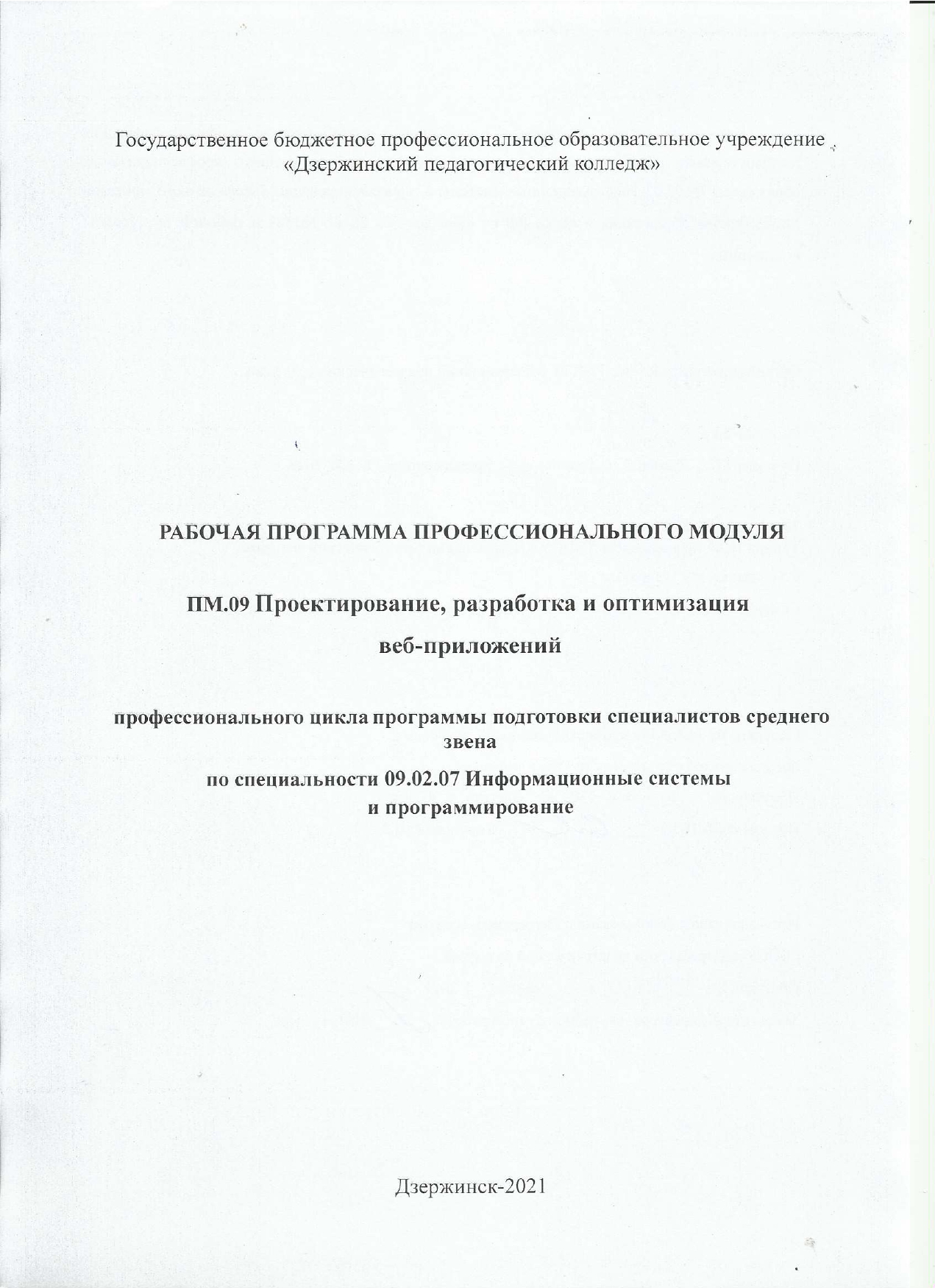 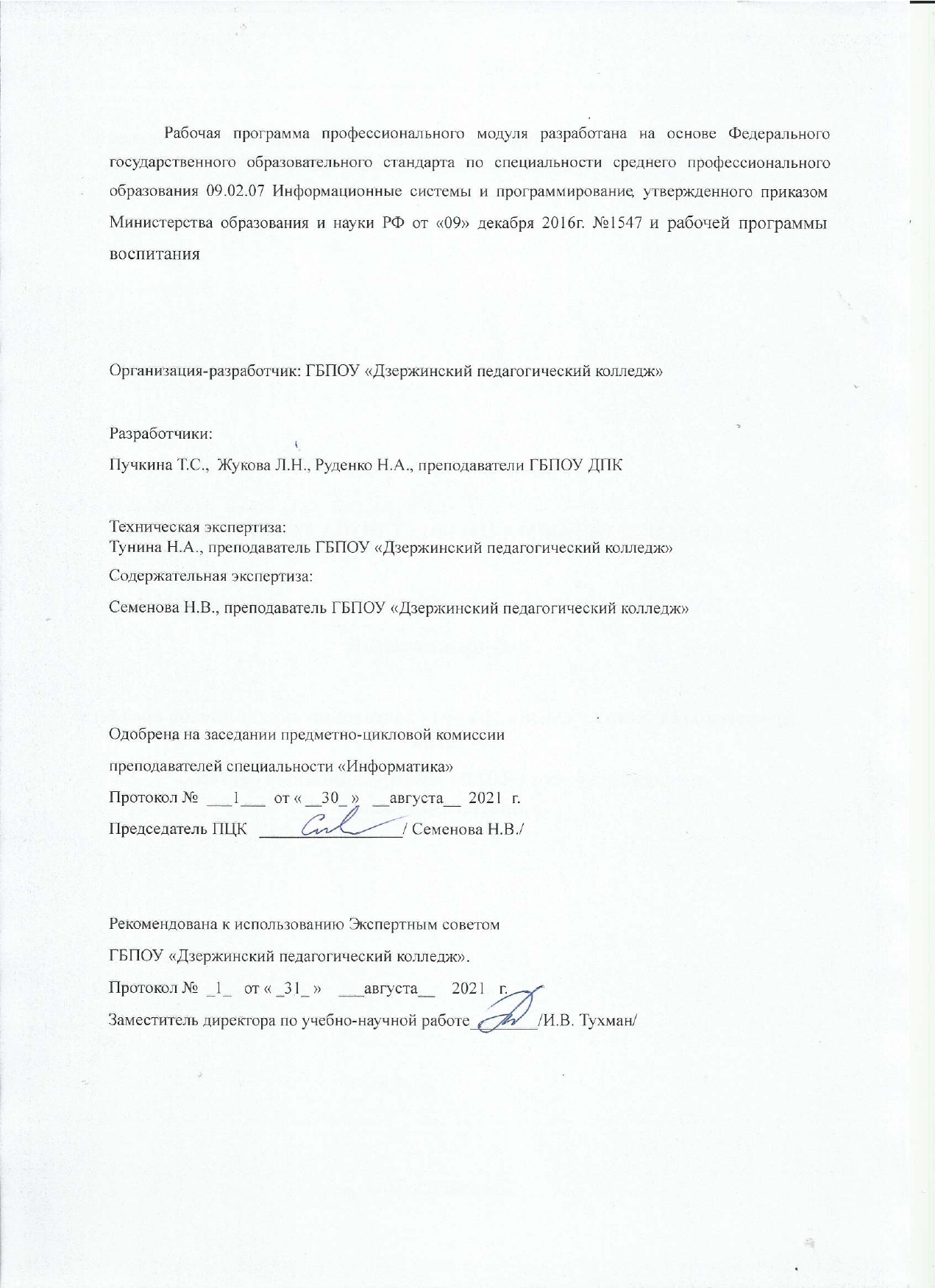 СОДЕРЖАНИЕ ОБЩАЯ ХАРАКТЕРИСТИКА РАБОЧЕЙ ПРОГРАММЫ . ПРОФЕССИОНАЛЬНОГО МОДУЛЯ СТРУКТУРА И СОДЕРЖАНИЕ ПРОФЕССИОНАЛЬНОГО МОДУЛЯ 	 УСЛОВИЯ РЕАЛИЗАЦИИ ПРОГРАММЫ  	 КОНТРОЛЬ И ОЦЕНКА РЕЗУЛЬТАТОВ ОСВОЕНИЯ 	 ПРОФЕССИОНАЛЬНОГО МОДУЛЯ (ВИДА ДЕЯТЕЛЬНОСТИ)  1. ОБЩАЯ ХАРАКТЕРИСТИКА РАБОЧЕЙ ПРОГРАММЫ ПРОФЕССИОНАЛЬНОГО МОДУЛЯ Проектирование, разработка и оптимизация веб-приложений 1.1. Область применения рабочей  программы Рабочая программа профессионального модуля является частью основной профессиональной образовательной программы в соответствии с ФГОС СПО по специальности 09.02.07 Информационные системы и программирование 1.2. Цель и планируемые результаты освоения профессионального модуля  В результате изучения профессионального модуля студент должен освоить вид профессиональной деятельности Проектирование, разработка и оптимизация  веб-приложений и соответствующие ему общие и профессиональные компетенции. 1.2.1. Перечень общих компетенций 1.2.2. Перечень профессиональных компетенций  1.2.3. Перечень личностных результатов1.3. В результате освоения профессионального модуля студент должен: . 1.3. Количество часов, отводимое на освоение профессионального модуля Всего часов ________939___________ Из них   на освоение МДК___903____ на практики, в том числе учебную __75______ и производственную____100____ промежуточная аттестация –36 ч  (18 ч. Э к)2. СТРУКТУРА и содержание профессионального модуля 2.1. Структура профессионального модуля  2.2. Тематический план и содержание профессионального модуля (ПМ) УСЛОВИЯ РЕАЛИЗАЦИИ ПРОГРАММЫ 3.1. Материально-техническое обеспечение Реализация программы предполагает наличие  Студии  разработки дизайна веб-приложений Автоматизированные рабочие места на 12-15 обучающихся с конфигурацией: Процессор 2,8 ГГц, дискретная видеокарта от 2GB ОЗУ, не менее 8GB ОЗУ, один или два монитора 23", мышь, клавиатура; Автоматизированное рабочее место преподавателя с конфигурацией: Процессор 2,8 ГГц, дискретная видеокарта, не менее 8GB ОЗУ, один или два монитора 23", мышь, клавиатура;  Специализированная эргономичная мебель для работы за компьютером; Проектор и экран; Маркерная доска; Принтер A3, цветной; Многофункциональное устройство (МФУ) формата А4;  Программное обеспечение общего и профессионального назначения. Студии инженерной и компьютерной графики Автоматизированные рабочие места на 12-15 обучающихся с конфигурацией: Процессор 2,8 ГГц, дискретная видеокарта, не менее 8GB ОЗУ, один или два монитора 23", мышь, клавиатура; Автоматизированное рабочее место преподавателя с конфигурацией: Процессор 2,8 ГГц, дискретная видеокарта, не менее 8GB ОЗУ, один или два монитора 23", мышь, клавиатура; Специализированная эргономичная мебель для работы за компьютером; Офисный мольберт (флипчарт); Проектор и экран; Маркерная доска; Принтер A3, цветной;  Программное обеспечение общего и профессионального назначения. 3.2. Информационное обеспечение обучения Основные источники (печатные): 	1 	Федорова, Г.Н. Разработка модулей программного обеспечения для компьютерных систем: учебник для студ. учреждений сред. проф. образования/ Г.Н. Федорова. -  Москва : Академия, 2017. Дополнительные источники: Кудрявцев, В. Б.  Интеллектуальные системы: учебник и практикум для вузов / В. Б. Кудрявцев, Э. Э. Гасанов, А. С. Подколзин. — 2-е изд., испр. и доп. — Москва: Издательство Юрайт, 2020. — 165 с. — (Высшее образование). — ISBN 978-5-534-07779-7. — Текст: электронный // ЭБС Юрайт [сайт]. — URL: https://urait.ru/bcode/452226Лаврищева, Е. М.  Программная инженерия. Парадигмы, технологии и CASE-средства: учебник для вузов/ Е.М. Лаврищева. — 2-е изд., испр. — Москва: Издательство Юрайт, 2020. — 280с. — (Высшее образование). — ISBN 978-5-534-01056-5. — Текст: электронный// ЭБС Юрайт [сайт]. — URL: https://urait.ru/bcode/452156Методы оптимизации: теория и алгоритмы: учебное пособие для вузов / А. А. Черняк, Ж. А. Черняк, Ю. М. Метельский, С. А. Богданович. — 2-е изд., испр. и доп. — Москва: Издательство Юрайт, 2020. — 357 с. — (Высшее образование). — ISBN 978-5-534-04103-3. — Текст: электронный // ЭБС Юрайт [сайт]. — URL: https://urait.ru/bcode/453567 Соколова, В. В.  Вычислительная техника и информационные технологии. Разработка мобильных приложений: учебное пособие для вузов / В. В. Соколова. — Москва: Издательство Юрайт, 2020. — 175 с. — (Высшее образование). — ISBN 978-5-9916-6525-4. — Текст: электронный // ЭБС Юрайт [сайт]. — URL: https://urait.ru/bcode/451366 Соколова, В. В.  Разработка мобильных приложений: учебное пособие для среднего профессионального образования/ В. В. Соколова. — Москва : Издательство Юрайт, 2020. — 175 с. — (Профессиональное образование). — ISBN 978-5-534-10680-0. — Текст: электронный // ЭБС Юрайт [сайт]. — URL: https://urait.ru/bcode/456795Стружкин, Н. П.  Базы данных: проектирование. Практикум: учебное пособие для среднего профессионального образования/ Н. П. Стружкин, В. В. Годин. — Москва: Издательство Юрайт, 2020. — 291 с. — (Профессиональное образование). — ISBN 978-5-534-08140-4. — Текст: электронный // ЭБС Юрайт [сайт]. — URL: https://urait.ru/bcode/455865Сысолетин, Е. Г.  Разработка интернет-приложений : учебное пособие для среднего профессионального образования / Е. Г. Сысолетин, С. Д. Ростунцев. — Москва : Издательство Юрайт, 2020. — 90 с. — (Профессиональное образование). — ISBN 978-5-534-10015-0. — Текст: электронный // ЭБС Юрайт [сайт]. — URL: https://urait.ru/bcode/456393Токарев, В. В.  Методы оптимизации : учебное пособие для вузов / В. В. Токарев. — Москва: Издательство Юрайт, 2020. — 440 с. — (Высшее образование). — ISBN 978-5-534-04712-7. — Текст: электронный // ЭБС Юрайт [сайт]. — URL: https://urait.ru/bcode/454017Тузовский, А. Ф.  Проектирование и разработка web-приложений : учебное пособие для вузов / А. Ф. Тузовский. — Москва: Издательство Юрайт, 2020. — 218 с. — (Высшее образование). — ISBN 978-5-534-00515-8. — Текст: электронный // ЭБС Юрайт [сайт]. — URL: https://urait.ru/bcode/4512073.3. Организация образовательного процесса Освоению данного модуля должно предшествовать освоение профессионального модуля ПМ .08 «Разработка дизайна веб-приложений». Обязательным условием допуска к производственной практике (по профилю специальности) в рамках профессионального модуля «Проектирование, разработка и оптимизация веб-приложений» является освоение программы аудиторных занятий для формирования первичных профессиональных компетенций. 3.4. Требования к оснащению баз практики Реализация образовательной программы предполагает обязательную учебную и производственную практику. Учебная практика реализуется в мастерских профессиональной образовательной организации и требует наличия оборудования, инструментов, расходных материалов, обеспечивающих выполнение всех видов работ, определенных содержанием программ профессиональных модулей в соответствии с выбранной траекторией, в том числе оборудования и инструментов, используемых при проведении чемпионатов WorldSkills и указанных в инфраструктурных листах конкурсной документации WorldSkills по компетенции «Веб-дизайн 17 WebDesign» и «Программные решения для бизнеса 09 IT SoftwareSolutionsforBusiness» (или их аналогов). Оборудование предприятий и технологическое оснащение рабочих мест производственной практики должно соответствовать содержанию деятельности и давать возможность обучающемуся овладеть профессиональными компетенциями по всем осваиваемым видам деятельности, предусмотренным программой с использованием современных технологий, материалов и оборудования. 3.5. Кадровое обеспечение образовательного процесса Требования к кадровым условиям реализации образовательной программы. Реализация образовательной программы обеспечивается педагогическими работниками образовательной организации, а также лицами, привлекаемыми к реализации образовательной программы на условиях гражданско-правового договора, в том числе из числа руководителей и работников организаций, направление деятельности которых соответствует области профессиональной деятельности 06 Связь, информационные и коммуникационные технологии, имеющих стаж работы в данной профессиональной области не менее 3 лет. Требования к квалификации педагогических кадров, обеспечивающих обучение по междисциплинарному курсу (курсам): наличие высшего профессионального образования, соответствующего профилю группы специальностей «Информационные системы и программирование». Требования к квалификации педагогических кадров, осуществляющих руководство практикой Преподаватели (при наличии):дипломированные специалисты и/или преподаватели междисциплинарных курсов, соответствующие профилю группы специальностей «Информационные системы и программирование». Руководители практики - представители организации, на базе которой проводится практика: дипломированные специалисты с образованием, соответствующим профилю специальности «Информационные системы и программирование» 4 КОНТРОЛЬ И ОЦЕНКА РЕЗУЛЬТАТОВ ОСВОЕНИЯ ПРОФЕССИОНАЛЬНОГО МОДУЛЯ (ПО РАЗДЕЛАМ) Показатели оценки сформированности ЛРКод ПК, ОК Умения Знания ОК 1. Выбирать способы решения задач профессиональной деятельности, применительно к различным контекстам. Распознавать задачу и/или проблему в профессиональном и/или социальном контексте; анализировать задачу и/или проблему и выделять её составные части; определять этапы решения задачи; выявлять и эффективно искать информацию, необходимую для решения задачи и/или проблемы; составить план действия; определить необходимые ресурсы; владеть актуальными методами работы в профессиональной и смежных сферах; реализовать составленный план; оценивать результат и последствия своих действий (самостоятельно или с помощью наставника) Актуальный профессиональный и социальный контекст, в котором приходится работать и жить; основные источники информации и ресурсы для решения задач и проблем в профессиональном и/или социальном контексте; алгоритмы выполнения работ в профессиональной и смежных областях; методы работы в профессиональной и смежных сферах; структуру плана для решения задач; порядок оценки результатов решения задач профессиональной деятельности ОК 2. Осуществлять поиск, анализ и интерпретацию информации, необходимой для выполнения задач профессиональной деятельности. Определять задачи для поиска информации; определять необходимые источники информации; планировать процесс поиска; структурировать получаемую информацию; выделять наиболее значимое в перечне информации; оценивать практическую значимость результатов поиска; оформлять результаты поиска Номенклатура информационных источников, применяемых в профессиональной деятельности; приемы структурирования информации; формат оформления результатов поиска информации ОК 3. Планировать и реализовывать собственное профессиональное и личностное развитие  определять актуальность нормативно-правовой документации в профессиональной деятельности, применять современную научную профессиональную терминологию; определять и выстраивать траектории профессионального развития и самообразования. содержание актуальной нормативно-правовой документации, современная научная профессиональная терминология; возможные траектории профессионального развития и самообразования ОК 4. Работать в коллективе и команде, эффективно взаимодействовать с коллегами, руководством, клиентами. Организовывать работу коллектива и команды; взаимодействовать с коллегами, руководством, клиентами в ходе профессиональной деятельности Психологические основы деятельности коллектива, психологические особенности личности; основы проектной деятельности ОК 5. Осуществлять устную и письменную коммуникацию на государственном языке с учетом особенностей социального и культурного контекста. Грамотно излагать свои мысли и оформлять документы по профессиональной тематике на государственном языке, проявлять толерантность в рабочем коллективе. Особенности социального и культурного контекста; правила оформления документов и построения устных сообщений. ОК 6. Проявлять гражданско-патриотическую позицию, демонстрировать осознанное поведение на основе традиционных общечеловеческих ценностей грамотно излагать свои мысли и оформлять документы по профессиональной тематике на государственном языке, проявлять толерантность в рабочем коллективе особенности социального и культурного контекста; правила оформления документов и построения устных сообщений. ОК 7. Содействовать сохранению окружающей среды, ресурсосбережению, эффективно действовать в чрезвычайных ситуациях  соблюдать нормы экологической безопасности; определять направления ресурсосбережения в рамках профессиональной деятельности по профессии (специальности)  правила экологической безопасности при ведении профессиональной деятельности; основные ресурсы, задействованные в профессиональной деятельности; пути обеспечения ресурсосбережения ОК 8. Использовать средства физической культуры для сохранения и укрепления здоровья в процессе профессиональной деятельности и поддержания необходимого уровня физической подготовленности  использовать физкультурно-оздоровительную деятельность для укрепления здоровья, достижения жизненных и профессиональных целей; применять рациональные приемы двигательных функций в профессиональной деятельности; пользоваться средствами профилактики перенапряжения характерными для данной профессии (специальности) роль физической культуры в общекультурном, профессиональном и социальном развитии человека; основы здорового образа жизни; условия профессиональной деятельности и зоны риска физического здоровья для профессии (специальности); средства профилактики перенапряжения ОК 9. Использовать информационные технологии в профессиональной деятельности.  Применять средства информационных технологий для решения профессиональных задач; использовать современное программное обеспечение Современные средства и устройства информатизации; порядок их применения и программное обеспечение в профессиональной деятельности. ОК 10. Пользоваться профессиональной документацией на государственном и иностранном языке. Понимать общий смысл четко произнесенных высказываний на известные темы (профессиональные и бытовые), понимать тексты на базовые профессиональные темы; участвовать в диалогах на знакомые общие и профессиональные темы; строить простые высказывания о себе и о своей профессиональной деятельности; кратко обосновывать и объяснить свои действия (текущие и планируемые); писать простые связные сообщения на знакомые или интересующие профессиональные темы Правила построения простых и сложных предложений на профессиональные темы; основные общеупотребительные глаголы (бытовая и профессиональная лексика); лексический минимум, относящийся к описанию предметов, средств и процессов профессиональной деятельности; особенности произношения; правила чтения текстов профессиональной направленности ОК 11. Планировать предпринимательскую деятельность в профессиональной сфереВыявлять достоинства и недостатки коммерческой идеи; презентовать идеи открытия собственного дела в профессиональной деятельности; оформлять бизнес-план; рассчитывать размеры выплат по процентным ставкам кредитования; определять инвестиционную привлекательность коммерческих идей в рамках профессиональной деятельности; презентовать бизнес-идею; определять источники финансированияОсновы предпринимательской деятельности; основы финансовой грамотности; правила разработки бизнес-планов; порядок выстраивания презентации; кредитные банковские продуктыКод Наименование видов деятельности и профессиональных компетенций ПК 9.1 Разрабатывать техническое задание на веб-приложение в соответствии с требованиями заказчика ПК 9.2 Разрабатывать веб-приложение в соответствии с техническим заданием ПК 9.3 Разрабатывать интерфейс пользователя веб-приложений в соответствии с техническим заданием ПК 9.4 Осуществлять техническое сопровождение и восстановление веб-приложений в соответствии с техническим заданием ПК 9.5 Производить тестирование разработанного веб приложения ПК 9.6 Размещать веб приложения в сети в соответствии с техническим заданием ПК 9.7 Осуществлять сбор статистической информации о работе веб-приложений для анализа эффективности его работы ПК 9.8 Осуществлять аудит безопасности веб-приложения в соответствии с регламентами по безопасности ПК 9.9 Модернизировать веб-приложение с учетом правил и норм подготовки информации для поисковых систем. ПК 9.10 Реализовывать мероприятия по продвижению веб-приложений в сети Интернет КодНаименование личностных результатовЛР 1Осознающий себя гражданином и защитником великой страны.ЛР 2Проявляющий активную гражданскую позицию, демонстрирующий приверженность принципам честности, порядочности, открытости, экономически активный и участвующий в студенческом и территориальном самоуправлении, в том числе на условиях добровольчества, продуктивно взаимодействующий и участвующий в деятельности общественных организаций.ЛР 3Соблюдающий нормы правопорядка, следующий идеалам гражданского общества, обеспечения безопасности, прав и свобод граждан России. Лояльный к установкам и проявлениям представителей субкультур, отличающий их от групп с деструктивным и девиантным поведением. Демонстрирующий неприятие и предупреждающий социально опасное поведение окружающих.ЛР 4Проявляющий и демонстрирующий уважение к людям труда, осознающий ценность собственного труда. Стремящийся к формированию в сетевой среде личностно и профессионального конструктивного «цифрового следа».ЛР 9Соблюдающий и пропагандирующий правила здорового и безопасного образа жизни, спорта; предупреждающий либо преодолевающий зависимости от алкоголя, табака, психоактивных веществ, азартных игр и т.д. Сохраняющий психологическую устойчивость в ситуативно сложных или стремительно меняющихся ситуациях.ЛР 10Заботящийся о защите окружающей среды, собственной и чужой безопасности, в том числе цифровой.ЛР 14Демонстрирующий навыки анализа и интерпретации информации из различных источников с учетом нормативно-правовых нормИметь практический опыт В использовании специальных готовых технических решений при разработке веб-приложений; выполнении разработки и проектирования информационных систем; модернизации веб-приложений с учетом правил и норм подготовки информации для поисковых систем; реализации мероприятий по продвижению веб-приложений в сети Интернет уметь разрабатывать программный код клиентской и серверной части веб-приложений; осуществлять оптимизацию веб-приложения с целью повышения его рейтинга в сети Интернет; разрабатывать и проектировать информационные системы знать языки программирования и разметки для разработки клиентской и серверной части веб-приложений; принципы функционирования поисковых сервисов и особенности оптимизации веб-приложений под них; принципы проектирования и разработки информационных систем Коды профессиональных общих компетенций Наименования разделов профессионального модуля Суммарный объем нагрузки, час. Объем профессионального модуля, час. Объем профессионального модуля, час. Объем профессионального модуля, час. Объем профессионального модуля, час. Самостояте льная работа Коды профессиональных общих компетенций Наименования разделов профессионального модуля Суммарный объем нагрузки, час. Обучение по МДК Обучение по МДК Практики Практики Самостояте льная работа Коды профессиональных общих компетенций Наименования разделов профессионального модуля Суммарный объем нагрузки, час. Всего в том числе в том числе Практики Практики Самостояте льная работа Коды профессиональных общих компетенций Наименования разделов профессионального модуля Суммарный объем нагрузки, час. Всего Лабораторных и практических занятий Курсовых работ (проектов) Учебная Производственная Самостояте льная работа ПК 9.1-9.6 ОК.01-10 Раздел1. Проектирование и разработка  веб-приложений 480 460 230 20  75 20 ПК 9.7,  ПК 9.9-ПК 9.10 ОК.01-10 Раздел 2. Оптимизация веб-приложений 176 166 80  75 10 ПК 9.8 ОК.01-10 Раздел 3. Обеспечение безопасности веб-приложений 72 68 48  75 4 ПК 9.1-9.10 ОК.01-10 Учебная практика 75  75 ПК 9.1 - ПК 9.10 Производственная практика  (по профилю специальности), часов  100 100 Всего: 903 694 358 20 75 100 34 Наименование разделов и тем профессионального модуля (ПМ), междисциплинарных курсов (МДК)  Содержание учебного материала, лабораторные работы и практические занятия, внеаудиторная (самостоятельная) учебная работа обучающихся, курсовая работа (проект) Содержание учебного материала, лабораторные работы и практические занятия, внеаудиторная (самостоятельная) учебная работа обучающихся, курсовая работа (проект) Содержание учебного материала, лабораторные работы и практические занятия, внеаудиторная (самостоятельная) учебная работа обучающихся, курсовая работа (проект) Объем часов 1 2 2 2 3 Раздел 1. Проектирование и разработка веб-приложений Раздел 1. Проектирование и разработка веб-приложений Раздел 1. Проектирование и разработка веб-приложений Раздел 1. Проектирование и разработка веб-приложений МДК. 09.01 Проектирование и разработка веб-приложений МДК. 09.01 Проектирование и разработка веб-приложений МДК. 09.01 Проектирование и разработка веб-приложений МДК. 09.01 Проектирование и разработка веб-приложений ПК.9.1Разрабатывать техническое задание на веб-приложение в соответствии с требованиями заказчика. Иметь практический опыт: Сбора предварительных данных для выявления требований к веб-приложению.  Определения первоначальных требований заказчика к веб-приложению и возможности их реализации.  Подбора оптимальных вариантов реализации задач и согласование их с заказчиком.  Оформления технического задания. Уметь: Проводить анкетирование.  Проводить интервьюирование.  Оформлять техническую документацию.  Осуществлять выбор одного из типовых решений.  Работать со специализированным программным обеспечением для планирования времени и организации работы с клиентами. Знать: Инструменты и методы выявления требований.  Типовые решения по разработке веб-приложений.  Нормы и стандарты оформления технической документации. Принципы проектирования и разработки информационных систем ПК 9.2. Разрабатывать веб-приложение в соответствии с техническим заданием.  Иметь практический опыт: Выполнять верстку страниц веб-приложений. Кодировать на языках веб-программирования. Разрабатывать базы данных. Использовать специальные готовые технические решения при разработке веб-приложений. Выполнять разработку и проектирование информационных систем. Уметь: Разрабатывать программный код клиентской и серверной части веб-приложений.  Использовать язык разметки страниц веб-приложения.  ПК.9.1Разрабатывать техническое задание на веб-приложение в соответствии с требованиями заказчика. Иметь практический опыт: Сбора предварительных данных для выявления требований к веб-приложению.  Определения первоначальных требований заказчика к веб-приложению и возможности их реализации.  Подбора оптимальных вариантов реализации задач и согласование их с заказчиком.  Оформления технического задания. Уметь: Проводить анкетирование.  Проводить интервьюирование.  Оформлять техническую документацию.  Осуществлять выбор одного из типовых решений.  Работать со специализированным программным обеспечением для планирования времени и организации работы с клиентами. Знать: Инструменты и методы выявления требований.  Типовые решения по разработке веб-приложений.  Нормы и стандарты оформления технической документации. Принципы проектирования и разработки информационных систем ПК 9.2. Разрабатывать веб-приложение в соответствии с техническим заданием.  Иметь практический опыт: Выполнять верстку страниц веб-приложений. Кодировать на языках веб-программирования. Разрабатывать базы данных. Использовать специальные готовые технические решения при разработке веб-приложений. Выполнять разработку и проектирование информационных систем. Уметь: Разрабатывать программный код клиентской и серверной части веб-приложений.  Использовать язык разметки страниц веб-приложения.  ПК.9.1Разрабатывать техническое задание на веб-приложение в соответствии с требованиями заказчика. Иметь практический опыт: Сбора предварительных данных для выявления требований к веб-приложению.  Определения первоначальных требований заказчика к веб-приложению и возможности их реализации.  Подбора оптимальных вариантов реализации задач и согласование их с заказчиком.  Оформления технического задания. Уметь: Проводить анкетирование.  Проводить интервьюирование.  Оформлять техническую документацию.  Осуществлять выбор одного из типовых решений.  Работать со специализированным программным обеспечением для планирования времени и организации работы с клиентами. Знать: Инструменты и методы выявления требований.  Типовые решения по разработке веб-приложений.  Нормы и стандарты оформления технической документации. Принципы проектирования и разработки информационных систем ПК 9.2. Разрабатывать веб-приложение в соответствии с техническим заданием.  Иметь практический опыт: Выполнять верстку страниц веб-приложений. Кодировать на языках веб-программирования. Разрабатывать базы данных. Использовать специальные готовые технические решения при разработке веб-приложений. Выполнять разработку и проектирование информационных систем. Уметь: Разрабатывать программный код клиентской и серверной части веб-приложений.  Использовать язык разметки страниц веб-приложения.  Оформлять код программы в соответствии со стандартом кодирования.   Использовать объектные модели Веб-приложений и браузера.  Использовать открытые библиотеки (framework).  Использовать выбранную среду программирования и средства системы управления базами данных.  Осуществлять взаимодействие клиентской и серверной частей Веб-приложений.  Разрабатывать и проектировать информационные системы Знать: Языки программирования и разметки для разработки клиентской и серверной части веб-приложений.  Принципы работы объектной модели веб-приложений и браузера.  Основы технологии клиент-сервер.  Особенности отображения веб-приложений в размерах рабочего пространства устройств.  Особенности отображения элементов ИР в различных браузерах.  Особенности выбранной среды программирования и системы управления базами данных.  ПК.9.3 Разрабатывать интерфейс пользователя веб-приложений в соответствии с техническим заданием.  Иметь практический опыт: Разрабатывать интерфейс пользователя.  Разрабатывать анимационные эффекты Уметь: Разрабатывать программный код клиентской части Веб-приложений.  Оформлять код программы в соответствии со стандартом кодирования.  Использовать объектные модели Веб-приложений и браузера.  Разрабатывать анимацию для Веб-приложений для повышения его доступности и визуальной привлекательности (Canvas). Знать: Языки программирования и разметки для разработки клиентской части веб-приложений.  Принципы работы объектной модели Веб-приложений и браузера.  Технологии для разработки анимации.  Способы манипуляции элементами страницы веб-приложения.  Виды анимации и способы применения ее. ПК 9.4. Осуществлять техническое сопровождение и восстановление веб-приложений в соответствии с техническим заданием Иметь практический опыт: Устанавливать и настраивать веб-серверы, СУБД для организации работы веб-приложений.  Использовать инструментальные средства контроля версий и баз данных.  Проводить работы по резервному копированию веб-приложений.  Выполнять регистрацию и обработку запросов Заказчика в службе технической поддержки. Уметь: Подключать и настраивать системы мониторинга работы Веб-приложений и сбора статистики его использования.  Устанавливать и настраивать вебсервера, СУБД для организации работы веб-приложений.  Выяснять из беседы с заказчиком и понимать причины возникших аварийных ситуаций с информационным ресурсом.  Анализировать и решать типовые запросы заказчиков.  Выполнять регламентные процедуры по резервированию данных.  Устанавливать прикладное программное обеспечение для резервирования веб-приложений Знать: Основные показатели использования Веб-приложений и способы их анализа.  Регламенты работ по резервному копированию и развертыванию резервной копий веб-приложений.  Способы и средства мониторинга работы веб-приложений.  Методы развертывания веб-служб и серверов.  Принципы организации работы службы технической поддержки.  Общие основы решения практических задач по созданию резервных копий.ПК 9.5. Производить тестирование разработанного веб приложения Иметь практический опыт: Использования инструментальные средства контроля версий и баз данных, учета дефектов. Тестирования веб-приложения с точки зрения логической целостности.  Тестирования интеграции веб-приложения с внешними сервисами и учетными системами. Уметь: Выполнять отладку и тестирование программного кода (в том числе с использованием инструментальных средств).  Выполнять оптимизацию и рефакторинг программного кода.  Кодировать на скриптовых языках программирования;  Тестировать веб-приложения с использованием тест-планов.  Знать: Сетевые протоколы и основы web-технологий.  Современные методики тестирования эргономики пользовательских интерфейсов.  Основные принципы отладки и тестирования программных продуктов.  Методы организации работы при проведении процедур тестирования.  Возможности используемой системы контроля версий и вспомогательных инструментальных программных средств для обработки исходного текста программного кода.  Регламент использования системы контроля версий.  Предметную область проекта для составления тест-планов. ПК 9.6. Размещать веб приложения в сети в соответствии с техническим заданием Иметь  практический опыт: Публикации веб-приложения на базе хостинга в сети Интернет.   Уметь: Выбирать хостинг в соответствии с параметрами веб-приложения.  Составлять сравнительную характеристику хостингов Знать: Методы и способы передачи информации в сети Интернет.  Оформлять код программы в соответствии со стандартом кодирования.   Использовать объектные модели Веб-приложений и браузера.  Использовать открытые библиотеки (framework).  Использовать выбранную среду программирования и средства системы управления базами данных.  Осуществлять взаимодействие клиентской и серверной частей Веб-приложений.  Разрабатывать и проектировать информационные системы Знать: Языки программирования и разметки для разработки клиентской и серверной части веб-приложений.  Принципы работы объектной модели веб-приложений и браузера.  Основы технологии клиент-сервер.  Особенности отображения веб-приложений в размерах рабочего пространства устройств.  Особенности отображения элементов ИР в различных браузерах.  Особенности выбранной среды программирования и системы управления базами данных.  ПК.9.3 Разрабатывать интерфейс пользователя веб-приложений в соответствии с техническим заданием.  Иметь практический опыт: Разрабатывать интерфейс пользователя.  Разрабатывать анимационные эффекты Уметь: Разрабатывать программный код клиентской части Веб-приложений.  Оформлять код программы в соответствии со стандартом кодирования.  Использовать объектные модели Веб-приложений и браузера.  Разрабатывать анимацию для Веб-приложений для повышения его доступности и визуальной привлекательности (Canvas). Знать: Языки программирования и разметки для разработки клиентской части веб-приложений.  Принципы работы объектной модели Веб-приложений и браузера.  Технологии для разработки анимации.  Способы манипуляции элементами страницы веб-приложения.  Виды анимации и способы применения ее. ПК 9.4. Осуществлять техническое сопровождение и восстановление веб-приложений в соответствии с техническим заданием Иметь практический опыт: Устанавливать и настраивать веб-серверы, СУБД для организации работы веб-приложений.  Использовать инструментальные средства контроля версий и баз данных.  Проводить работы по резервному копированию веб-приложений.  Выполнять регистрацию и обработку запросов Заказчика в службе технической поддержки. Уметь: Подключать и настраивать системы мониторинга работы Веб-приложений и сбора статистики его использования.  Устанавливать и настраивать вебсервера, СУБД для организации работы веб-приложений.  Выяснять из беседы с заказчиком и понимать причины возникших аварийных ситуаций с информационным ресурсом.  Анализировать и решать типовые запросы заказчиков.  Выполнять регламентные процедуры по резервированию данных.  Устанавливать прикладное программное обеспечение для резервирования веб-приложений Знать: Основные показатели использования Веб-приложений и способы их анализа.  Регламенты работ по резервному копированию и развертыванию резервной копий веб-приложений.  Способы и средства мониторинга работы веб-приложений.  Методы развертывания веб-служб и серверов.  Принципы организации работы службы технической поддержки.  Общие основы решения практических задач по созданию резервных копий.ПК 9.5. Производить тестирование разработанного веб приложения Иметь практический опыт: Использования инструментальные средства контроля версий и баз данных, учета дефектов. Тестирования веб-приложения с точки зрения логической целостности.  Тестирования интеграции веб-приложения с внешними сервисами и учетными системами. Уметь: Выполнять отладку и тестирование программного кода (в том числе с использованием инструментальных средств).  Выполнять оптимизацию и рефакторинг программного кода.  Кодировать на скриптовых языках программирования;  Тестировать веб-приложения с использованием тест-планов.  Знать: Сетевые протоколы и основы web-технологий.  Современные методики тестирования эргономики пользовательских интерфейсов.  Основные принципы отладки и тестирования программных продуктов.  Методы организации работы при проведении процедур тестирования.  Возможности используемой системы контроля версий и вспомогательных инструментальных программных средств для обработки исходного текста программного кода.  Регламент использования системы контроля версий.  Предметную область проекта для составления тест-планов. ПК 9.6. Размещать веб приложения в сети в соответствии с техническим заданием Иметь  практический опыт: Публикации веб-приложения на базе хостинга в сети Интернет.   Уметь: Выбирать хостинг в соответствии с параметрами веб-приложения.  Составлять сравнительную характеристику хостингов Знать: Методы и способы передачи информации в сети Интернет.  Оформлять код программы в соответствии со стандартом кодирования.   Использовать объектные модели Веб-приложений и браузера.  Использовать открытые библиотеки (framework).  Использовать выбранную среду программирования и средства системы управления базами данных.  Осуществлять взаимодействие клиентской и серверной частей Веб-приложений.  Разрабатывать и проектировать информационные системы Знать: Языки программирования и разметки для разработки клиентской и серверной части веб-приложений.  Принципы работы объектной модели веб-приложений и браузера.  Основы технологии клиент-сервер.  Особенности отображения веб-приложений в размерах рабочего пространства устройств.  Особенности отображения элементов ИР в различных браузерах.  Особенности выбранной среды программирования и системы управления базами данных.  ПК.9.3 Разрабатывать интерфейс пользователя веб-приложений в соответствии с техническим заданием.  Иметь практический опыт: Разрабатывать интерфейс пользователя.  Разрабатывать анимационные эффекты Уметь: Разрабатывать программный код клиентской части Веб-приложений.  Оформлять код программы в соответствии со стандартом кодирования.  Использовать объектные модели Веб-приложений и браузера.  Разрабатывать анимацию для Веб-приложений для повышения его доступности и визуальной привлекательности (Canvas). Знать: Языки программирования и разметки для разработки клиентской части веб-приложений.  Принципы работы объектной модели Веб-приложений и браузера.  Технологии для разработки анимации.  Способы манипуляции элементами страницы веб-приложения.  Виды анимации и способы применения ее. ПК 9.4. Осуществлять техническое сопровождение и восстановление веб-приложений в соответствии с техническим заданием Иметь практический опыт: Устанавливать и настраивать веб-серверы, СУБД для организации работы веб-приложений.  Использовать инструментальные средства контроля версий и баз данных.  Проводить работы по резервному копированию веб-приложений.  Выполнять регистрацию и обработку запросов Заказчика в службе технической поддержки. Уметь: Подключать и настраивать системы мониторинга работы Веб-приложений и сбора статистики его использования.  Устанавливать и настраивать вебсервера, СУБД для организации работы веб-приложений.  Выяснять из беседы с заказчиком и понимать причины возникших аварийных ситуаций с информационным ресурсом.  Анализировать и решать типовые запросы заказчиков.  Выполнять регламентные процедуры по резервированию данных.  Устанавливать прикладное программное обеспечение для резервирования веб-приложений Знать: Основные показатели использования Веб-приложений и способы их анализа.  Регламенты работ по резервному копированию и развертыванию резервной копий веб-приложений.  Способы и средства мониторинга работы веб-приложений.  Методы развертывания веб-служб и серверов.  Принципы организации работы службы технической поддержки.  Общие основы решения практических задач по созданию резервных копий.ПК 9.5. Производить тестирование разработанного веб приложения Иметь практический опыт: Использования инструментальные средства контроля версий и баз данных, учета дефектов. Тестирования веб-приложения с точки зрения логической целостности.  Тестирования интеграции веб-приложения с внешними сервисами и учетными системами. Уметь: Выполнять отладку и тестирование программного кода (в том числе с использованием инструментальных средств).  Выполнять оптимизацию и рефакторинг программного кода.  Кодировать на скриптовых языках программирования;  Тестировать веб-приложения с использованием тест-планов.  Знать: Сетевые протоколы и основы web-технологий.  Современные методики тестирования эргономики пользовательских интерфейсов.  Основные принципы отладки и тестирования программных продуктов.  Методы организации работы при проведении процедур тестирования.  Возможности используемой системы контроля версий и вспомогательных инструментальных программных средств для обработки исходного текста программного кода.  Регламент использования системы контроля версий.  Предметную область проекта для составления тест-планов. ПК 9.6. Размещать веб приложения в сети в соответствии с техническим заданием Иметь  практический опыт: Публикации веб-приложения на базе хостинга в сети Интернет.   Уметь: Выбирать хостинг в соответствии с параметрами веб-приложения.  Составлять сравнительную характеристику хостингов Знать: Методы и способы передачи информации в сети Интернет.  Оформлять код программы в соответствии со стандартом кодирования.   Использовать объектные модели Веб-приложений и браузера.  Использовать открытые библиотеки (framework).  Использовать выбранную среду программирования и средства системы управления базами данных.  Осуществлять взаимодействие клиентской и серверной частей Веб-приложений.  Разрабатывать и проектировать информационные системы Знать: Языки программирования и разметки для разработки клиентской и серверной части веб-приложений.  Принципы работы объектной модели веб-приложений и браузера.  Основы технологии клиент-сервер.  Особенности отображения веб-приложений в размерах рабочего пространства устройств.  Особенности отображения элементов ИР в различных браузерах.  Особенности выбранной среды программирования и системы управления базами данных.  ПК.9.3 Разрабатывать интерфейс пользователя веб-приложений в соответствии с техническим заданием.  Иметь практический опыт: Разрабатывать интерфейс пользователя.  Разрабатывать анимационные эффекты Уметь: Разрабатывать программный код клиентской части Веб-приложений.  Оформлять код программы в соответствии со стандартом кодирования.  Использовать объектные модели Веб-приложений и браузера.  Разрабатывать анимацию для Веб-приложений для повышения его доступности и визуальной привлекательности (Canvas). Знать: Языки программирования и разметки для разработки клиентской части веб-приложений.  Принципы работы объектной модели Веб-приложений и браузера.  Технологии для разработки анимации.  Способы манипуляции элементами страницы веб-приложения.  Виды анимации и способы применения ее. ПК 9.4. Осуществлять техническое сопровождение и восстановление веб-приложений в соответствии с техническим заданием Иметь практический опыт: Устанавливать и настраивать веб-серверы, СУБД для организации работы веб-приложений.  Использовать инструментальные средства контроля версий и баз данных.  Проводить работы по резервному копированию веб-приложений.  Выполнять регистрацию и обработку запросов Заказчика в службе технической поддержки. Уметь: Подключать и настраивать системы мониторинга работы Веб-приложений и сбора статистики его использования.  Устанавливать и настраивать вебсервера, СУБД для организации работы веб-приложений.  Выяснять из беседы с заказчиком и понимать причины возникших аварийных ситуаций с информационным ресурсом.  Анализировать и решать типовые запросы заказчиков.  Выполнять регламентные процедуры по резервированию данных.  Устанавливать прикладное программное обеспечение для резервирования веб-приложений Знать: Основные показатели использования Веб-приложений и способы их анализа.  Регламенты работ по резервному копированию и развертыванию резервной копий веб-приложений.  Способы и средства мониторинга работы веб-приложений.  Методы развертывания веб-служб и серверов.  Принципы организации работы службы технической поддержки.  Общие основы решения практических задач по созданию резервных копий.ПК 9.5. Производить тестирование разработанного веб приложения Иметь практический опыт: Использования инструментальные средства контроля версий и баз данных, учета дефектов. Тестирования веб-приложения с точки зрения логической целостности.  Тестирования интеграции веб-приложения с внешними сервисами и учетными системами. Уметь: Выполнять отладку и тестирование программного кода (в том числе с использованием инструментальных средств).  Выполнять оптимизацию и рефакторинг программного кода.  Кодировать на скриптовых языках программирования;  Тестировать веб-приложения с использованием тест-планов.  Знать: Сетевые протоколы и основы web-технологий.  Современные методики тестирования эргономики пользовательских интерфейсов.  Основные принципы отладки и тестирования программных продуктов.  Методы организации работы при проведении процедур тестирования.  Возможности используемой системы контроля версий и вспомогательных инструментальных программных средств для обработки исходного текста программного кода.  Регламент использования системы контроля версий.  Предметную область проекта для составления тест-планов. ПК 9.6. Размещать веб приложения в сети в соответствии с техническим заданием Иметь  практический опыт: Публикации веб-приложения на базе хостинга в сети Интернет.   Уметь: Выбирать хостинг в соответствии с параметрами веб-приложения.  Составлять сравнительную характеристику хостингов Знать: Методы и способы передачи информации в сети Интернет.  Оформлять код программы в соответствии со стандартом кодирования.   Использовать объектные модели Веб-приложений и браузера.  Использовать открытые библиотеки (framework).  Использовать выбранную среду программирования и средства системы управления базами данных.  Осуществлять взаимодействие клиентской и серверной частей Веб-приложений.  Разрабатывать и проектировать информационные системы Знать: Языки программирования и разметки для разработки клиентской и серверной части веб-приложений.  Принципы работы объектной модели веб-приложений и браузера.  Основы технологии клиент-сервер.  Особенности отображения веб-приложений в размерах рабочего пространства устройств.  Особенности отображения элементов ИР в различных браузерах.  Особенности выбранной среды программирования и системы управления базами данных.  ПК.9.3 Разрабатывать интерфейс пользователя веб-приложений в соответствии с техническим заданием.  Иметь практический опыт: Разрабатывать интерфейс пользователя.  Разрабатывать анимационные эффекты Уметь: Разрабатывать программный код клиентской части Веб-приложений.  Оформлять код программы в соответствии со стандартом кодирования.  Использовать объектные модели Веб-приложений и браузера.  Разрабатывать анимацию для Веб-приложений для повышения его доступности и визуальной привлекательности (Canvas). Знать: Языки программирования и разметки для разработки клиентской части веб-приложений.  Принципы работы объектной модели Веб-приложений и браузера.  Технологии для разработки анимации.  Способы манипуляции элементами страницы веб-приложения.  Виды анимации и способы применения ее. ПК 9.4. Осуществлять техническое сопровождение и восстановление веб-приложений в соответствии с техническим заданием Иметь практический опыт: Устанавливать и настраивать веб-серверы, СУБД для организации работы веб-приложений.  Использовать инструментальные средства контроля версий и баз данных.  Проводить работы по резервному копированию веб-приложений.  Выполнять регистрацию и обработку запросов Заказчика в службе технической поддержки. Уметь: Подключать и настраивать системы мониторинга работы Веб-приложений и сбора статистики его использования.  Устанавливать и настраивать вебсервера, СУБД для организации работы веб-приложений.  Выяснять из беседы с заказчиком и понимать причины возникших аварийных ситуаций с информационным ресурсом.  Анализировать и решать типовые запросы заказчиков.  Выполнять регламентные процедуры по резервированию данных.  Устанавливать прикладное программное обеспечение для резервирования веб-приложений Знать: Основные показатели использования Веб-приложений и способы их анализа.  Регламенты работ по резервному копированию и развертыванию резервной копий веб-приложений.  Способы и средства мониторинга работы веб-приложений.  Методы развертывания веб-служб и серверов.  Принципы организации работы службы технической поддержки.  Общие основы решения практических задач по созданию резервных копий.ПК 9.5. Производить тестирование разработанного веб приложения Иметь практический опыт: Использования инструментальные средства контроля версий и баз данных, учета дефектов. Тестирования веб-приложения с точки зрения логической целостности.  Тестирования интеграции веб-приложения с внешними сервисами и учетными системами. Уметь: Выполнять отладку и тестирование программного кода (в том числе с использованием инструментальных средств).  Выполнять оптимизацию и рефакторинг программного кода.  Кодировать на скриптовых языках программирования;  Тестировать веб-приложения с использованием тест-планов.  Знать: Сетевые протоколы и основы web-технологий.  Современные методики тестирования эргономики пользовательских интерфейсов.  Основные принципы отладки и тестирования программных продуктов.  Методы организации работы при проведении процедур тестирования.  Возможности используемой системы контроля версий и вспомогательных инструментальных программных средств для обработки исходного текста программного кода.  Регламент использования системы контроля версий.  Предметную область проекта для составления тест-планов. ПК 9.6. Размещать веб приложения в сети в соответствии с техническим заданием Иметь  практический опыт: Публикации веб-приложения на базе хостинга в сети Интернет.   Уметь: Выбирать хостинг в соответствии с параметрами веб-приложения.  Составлять сравнительную характеристику хостингов Знать: Методы и способы передачи информации в сети Интернет.  Оформлять код программы в соответствии со стандартом кодирования.   Использовать объектные модели Веб-приложений и браузера.  Использовать открытые библиотеки (framework).  Использовать выбранную среду программирования и средства системы управления базами данных.  Осуществлять взаимодействие клиентской и серверной частей Веб-приложений.  Разрабатывать и проектировать информационные системы Знать: Языки программирования и разметки для разработки клиентской и серверной части веб-приложений.  Принципы работы объектной модели веб-приложений и браузера.  Основы технологии клиент-сервер.  Особенности отображения веб-приложений в размерах рабочего пространства устройств.  Особенности отображения элементов ИР в различных браузерах.  Особенности выбранной среды программирования и системы управления базами данных.  ПК.9.3 Разрабатывать интерфейс пользователя веб-приложений в соответствии с техническим заданием.  Иметь практический опыт: Разрабатывать интерфейс пользователя.  Разрабатывать анимационные эффекты Уметь: Разрабатывать программный код клиентской части Веб-приложений.  Оформлять код программы в соответствии со стандартом кодирования.  Использовать объектные модели Веб-приложений и браузера.  Разрабатывать анимацию для Веб-приложений для повышения его доступности и визуальной привлекательности (Canvas). Знать: Языки программирования и разметки для разработки клиентской части веб-приложений.  Принципы работы объектной модели Веб-приложений и браузера.  Технологии для разработки анимации.  Способы манипуляции элементами страницы веб-приложения.  Виды анимации и способы применения ее. ПК 9.4. Осуществлять техническое сопровождение и восстановление веб-приложений в соответствии с техническим заданием Иметь практический опыт: Устанавливать и настраивать веб-серверы, СУБД для организации работы веб-приложений.  Использовать инструментальные средства контроля версий и баз данных.  Проводить работы по резервному копированию веб-приложений.  Выполнять регистрацию и обработку запросов Заказчика в службе технической поддержки. Уметь: Подключать и настраивать системы мониторинга работы Веб-приложений и сбора статистики его использования.  Устанавливать и настраивать вебсервера, СУБД для организации работы веб-приложений.  Выяснять из беседы с заказчиком и понимать причины возникших аварийных ситуаций с информационным ресурсом.  Анализировать и решать типовые запросы заказчиков.  Выполнять регламентные процедуры по резервированию данных.  Устанавливать прикладное программное обеспечение для резервирования веб-приложений Знать: Основные показатели использования Веб-приложений и способы их анализа.  Регламенты работ по резервному копированию и развертыванию резервной копий веб-приложений.  Способы и средства мониторинга работы веб-приложений.  Методы развертывания веб-служб и серверов.  Принципы организации работы службы технической поддержки.  Общие основы решения практических задач по созданию резервных копий.ПК 9.5. Производить тестирование разработанного веб приложения Иметь практический опыт: Использования инструментальные средства контроля версий и баз данных, учета дефектов. Тестирования веб-приложения с точки зрения логической целостности.  Тестирования интеграции веб-приложения с внешними сервисами и учетными системами. Уметь: Выполнять отладку и тестирование программного кода (в том числе с использованием инструментальных средств).  Выполнять оптимизацию и рефакторинг программного кода.  Кодировать на скриптовых языках программирования;  Тестировать веб-приложения с использованием тест-планов.  Знать: Сетевые протоколы и основы web-технологий.  Современные методики тестирования эргономики пользовательских интерфейсов.  Основные принципы отладки и тестирования программных продуктов.  Методы организации работы при проведении процедур тестирования.  Возможности используемой системы контроля версий и вспомогательных инструментальных программных средств для обработки исходного текста программного кода.  Регламент использования системы контроля версий.  Предметную область проекта для составления тест-планов. ПК 9.6. Размещать веб приложения в сети в соответствии с техническим заданием Иметь  практический опыт: Публикации веб-приложения на базе хостинга в сети Интернет.   Уметь: Выбирать хостинг в соответствии с параметрами веб-приложения.  Составлять сравнительную характеристику хостингов Знать: Методы и способы передачи информации в сети Интернет.  Оформлять код программы в соответствии со стандартом кодирования.   Использовать объектные модели Веб-приложений и браузера.  Использовать открытые библиотеки (framework).  Использовать выбранную среду программирования и средства системы управления базами данных.  Осуществлять взаимодействие клиентской и серверной частей Веб-приложений.  Разрабатывать и проектировать информационные системы Знать: Языки программирования и разметки для разработки клиентской и серверной части веб-приложений.  Принципы работы объектной модели веб-приложений и браузера.  Основы технологии клиент-сервер.  Особенности отображения веб-приложений в размерах рабочего пространства устройств.  Особенности отображения элементов ИР в различных браузерах.  Особенности выбранной среды программирования и системы управления базами данных.  ПК.9.3 Разрабатывать интерфейс пользователя веб-приложений в соответствии с техническим заданием.  Иметь практический опыт: Разрабатывать интерфейс пользователя.  Разрабатывать анимационные эффекты Уметь: Разрабатывать программный код клиентской части Веб-приложений.  Оформлять код программы в соответствии со стандартом кодирования.  Использовать объектные модели Веб-приложений и браузера.  Разрабатывать анимацию для Веб-приложений для повышения его доступности и визуальной привлекательности (Canvas). Знать: Языки программирования и разметки для разработки клиентской части веб-приложений.  Принципы работы объектной модели Веб-приложений и браузера.  Технологии для разработки анимации.  Способы манипуляции элементами страницы веб-приложения.  Виды анимации и способы применения ее. ПК 9.4. Осуществлять техническое сопровождение и восстановление веб-приложений в соответствии с техническим заданием Иметь практический опыт: Устанавливать и настраивать веб-серверы, СУБД для организации работы веб-приложений.  Использовать инструментальные средства контроля версий и баз данных.  Проводить работы по резервному копированию веб-приложений.  Выполнять регистрацию и обработку запросов Заказчика в службе технической поддержки. Уметь: Подключать и настраивать системы мониторинга работы Веб-приложений и сбора статистики его использования.  Устанавливать и настраивать вебсервера, СУБД для организации работы веб-приложений.  Выяснять из беседы с заказчиком и понимать причины возникших аварийных ситуаций с информационным ресурсом.  Анализировать и решать типовые запросы заказчиков.  Выполнять регламентные процедуры по резервированию данных.  Устанавливать прикладное программное обеспечение для резервирования веб-приложений Знать: Основные показатели использования Веб-приложений и способы их анализа.  Регламенты работ по резервному копированию и развертыванию резервной копий веб-приложений.  Способы и средства мониторинга работы веб-приложений.  Методы развертывания веб-служб и серверов.  Принципы организации работы службы технической поддержки.  Общие основы решения практических задач по созданию резервных копий.ПК 9.5. Производить тестирование разработанного веб приложения Иметь практический опыт: Использования инструментальные средства контроля версий и баз данных, учета дефектов. Тестирования веб-приложения с точки зрения логической целостности.  Тестирования интеграции веб-приложения с внешними сервисами и учетными системами. Уметь: Выполнять отладку и тестирование программного кода (в том числе с использованием инструментальных средств).  Выполнять оптимизацию и рефакторинг программного кода.  Кодировать на скриптовых языках программирования;  Тестировать веб-приложения с использованием тест-планов.  Знать: Сетевые протоколы и основы web-технологий.  Современные методики тестирования эргономики пользовательских интерфейсов.  Основные принципы отладки и тестирования программных продуктов.  Методы организации работы при проведении процедур тестирования.  Возможности используемой системы контроля версий и вспомогательных инструментальных программных средств для обработки исходного текста программного кода.  Регламент использования системы контроля версий.  Предметную область проекта для составления тест-планов. ПК 9.6. Размещать веб приложения в сети в соответствии с техническим заданием Иметь  практический опыт: Публикации веб-приложения на базе хостинга в сети Интернет.   Уметь: Выбирать хостинг в соответствии с параметрами веб-приложения.  Составлять сравнительную характеристику хостингов Знать: Методы и способы передачи информации в сети Интернет.  Оформлять код программы в соответствии со стандартом кодирования.   Использовать объектные модели Веб-приложений и браузера.  Использовать открытые библиотеки (framework).  Использовать выбранную среду программирования и средства системы управления базами данных.  Осуществлять взаимодействие клиентской и серверной частей Веб-приложений.  Разрабатывать и проектировать информационные системы Знать: Языки программирования и разметки для разработки клиентской и серверной части веб-приложений.  Принципы работы объектной модели веб-приложений и браузера.  Основы технологии клиент-сервер.  Особенности отображения веб-приложений в размерах рабочего пространства устройств.  Особенности отображения элементов ИР в различных браузерах.  Особенности выбранной среды программирования и системы управления базами данных.  ПК.9.3 Разрабатывать интерфейс пользователя веб-приложений в соответствии с техническим заданием.  Иметь практический опыт: Разрабатывать интерфейс пользователя.  Разрабатывать анимационные эффекты Уметь: Разрабатывать программный код клиентской части Веб-приложений.  Оформлять код программы в соответствии со стандартом кодирования.  Использовать объектные модели Веб-приложений и браузера.  Разрабатывать анимацию для Веб-приложений для повышения его доступности и визуальной привлекательности (Canvas). Знать: Языки программирования и разметки для разработки клиентской части веб-приложений.  Принципы работы объектной модели Веб-приложений и браузера.  Технологии для разработки анимации.  Способы манипуляции элементами страницы веб-приложения.  Виды анимации и способы применения ее. ПК 9.4. Осуществлять техническое сопровождение и восстановление веб-приложений в соответствии с техническим заданием Иметь практический опыт: Устанавливать и настраивать веб-серверы, СУБД для организации работы веб-приложений.  Использовать инструментальные средства контроля версий и баз данных.  Проводить работы по резервному копированию веб-приложений.  Выполнять регистрацию и обработку запросов Заказчика в службе технической поддержки. Уметь: Подключать и настраивать системы мониторинга работы Веб-приложений и сбора статистики его использования.  Устанавливать и настраивать вебсервера, СУБД для организации работы веб-приложений.  Выяснять из беседы с заказчиком и понимать причины возникших аварийных ситуаций с информационным ресурсом.  Анализировать и решать типовые запросы заказчиков.  Выполнять регламентные процедуры по резервированию данных.  Устанавливать прикладное программное обеспечение для резервирования веб-приложений Знать: Основные показатели использования Веб-приложений и способы их анализа.  Регламенты работ по резервному копированию и развертыванию резервной копий веб-приложений.  Способы и средства мониторинга работы веб-приложений.  Методы развертывания веб-служб и серверов.  Принципы организации работы службы технической поддержки.  Общие основы решения практических задач по созданию резервных копий.ПК 9.5. Производить тестирование разработанного веб приложения Иметь практический опыт: Использования инструментальные средства контроля версий и баз данных, учета дефектов. Тестирования веб-приложения с точки зрения логической целостности.  Тестирования интеграции веб-приложения с внешними сервисами и учетными системами. Уметь: Выполнять отладку и тестирование программного кода (в том числе с использованием инструментальных средств).  Выполнять оптимизацию и рефакторинг программного кода.  Кодировать на скриптовых языках программирования;  Тестировать веб-приложения с использованием тест-планов.  Знать: Сетевые протоколы и основы web-технологий.  Современные методики тестирования эргономики пользовательских интерфейсов.  Основные принципы отладки и тестирования программных продуктов.  Методы организации работы при проведении процедур тестирования.  Возможности используемой системы контроля версий и вспомогательных инструментальных программных средств для обработки исходного текста программного кода.  Регламент использования системы контроля версий.  Предметную область проекта для составления тест-планов. ПК 9.6. Размещать веб приложения в сети в соответствии с техническим заданием Иметь  практический опыт: Публикации веб-приложения на базе хостинга в сети Интернет.   Уметь: Выбирать хостинг в соответствии с параметрами веб-приложения.  Составлять сравнительную характеристику хостингов Знать: Методы и способы передачи информации в сети Интернет.  Оформлять код программы в соответствии со стандартом кодирования.   Использовать объектные модели Веб-приложений и браузера.  Использовать открытые библиотеки (framework).  Использовать выбранную среду программирования и средства системы управления базами данных.  Осуществлять взаимодействие клиентской и серверной частей Веб-приложений.  Разрабатывать и проектировать информационные системы Знать: Языки программирования и разметки для разработки клиентской и серверной части веб-приложений.  Принципы работы объектной модели веб-приложений и браузера.  Основы технологии клиент-сервер.  Особенности отображения веб-приложений в размерах рабочего пространства устройств.  Особенности отображения элементов ИР в различных браузерах.  Особенности выбранной среды программирования и системы управления базами данных.  ПК.9.3 Разрабатывать интерфейс пользователя веб-приложений в соответствии с техническим заданием.  Иметь практический опыт: Разрабатывать интерфейс пользователя.  Разрабатывать анимационные эффекты Уметь: Разрабатывать программный код клиентской части Веб-приложений.  Оформлять код программы в соответствии со стандартом кодирования.  Использовать объектные модели Веб-приложений и браузера.  Разрабатывать анимацию для Веб-приложений для повышения его доступности и визуальной привлекательности (Canvas). Знать: Языки программирования и разметки для разработки клиентской части веб-приложений.  Принципы работы объектной модели Веб-приложений и браузера.  Технологии для разработки анимации.  Способы манипуляции элементами страницы веб-приложения.  Виды анимации и способы применения ее. ПК 9.4. Осуществлять техническое сопровождение и восстановление веб-приложений в соответствии с техническим заданием Иметь практический опыт: Устанавливать и настраивать веб-серверы, СУБД для организации работы веб-приложений.  Использовать инструментальные средства контроля версий и баз данных.  Проводить работы по резервному копированию веб-приложений.  Выполнять регистрацию и обработку запросов Заказчика в службе технической поддержки. Уметь: Подключать и настраивать системы мониторинга работы Веб-приложений и сбора статистики его использования.  Устанавливать и настраивать вебсервера, СУБД для организации работы веб-приложений.  Выяснять из беседы с заказчиком и понимать причины возникших аварийных ситуаций с информационным ресурсом.  Анализировать и решать типовые запросы заказчиков.  Выполнять регламентные процедуры по резервированию данных.  Устанавливать прикладное программное обеспечение для резервирования веб-приложений Знать: Основные показатели использования Веб-приложений и способы их анализа.  Регламенты работ по резервному копированию и развертыванию резервной копий веб-приложений.  Способы и средства мониторинга работы веб-приложений.  Методы развертывания веб-служб и серверов.  Принципы организации работы службы технической поддержки.  Общие основы решения практических задач по созданию резервных копий.ПК 9.5. Производить тестирование разработанного веб приложения Иметь практический опыт: Использования инструментальные средства контроля версий и баз данных, учета дефектов. Тестирования веб-приложения с точки зрения логической целостности.  Тестирования интеграции веб-приложения с внешними сервисами и учетными системами. Уметь: Выполнять отладку и тестирование программного кода (в том числе с использованием инструментальных средств).  Выполнять оптимизацию и рефакторинг программного кода.  Кодировать на скриптовых языках программирования;  Тестировать веб-приложения с использованием тест-планов.  Знать: Сетевые протоколы и основы web-технологий.  Современные методики тестирования эргономики пользовательских интерфейсов.  Основные принципы отладки и тестирования программных продуктов.  Методы организации работы при проведении процедур тестирования.  Возможности используемой системы контроля версий и вспомогательных инструментальных программных средств для обработки исходного текста программного кода.  Регламент использования системы контроля версий.  Предметную область проекта для составления тест-планов. ПК 9.6. Размещать веб приложения в сети в соответствии с техническим заданием Иметь  практический опыт: Публикации веб-приложения на базе хостинга в сети Интернет.   Уметь: Выбирать хостинг в соответствии с параметрами веб-приложения.  Составлять сравнительную характеристику хостингов Знать: Методы и способы передачи информации в сети Интернет.  Тема 1.1. Техническое задание на веб-приложениеСодержание учебного материалаСодержание учебного материалаСодержание учебного материала10Тема 1.1. Техническое задание на веб-приложениеИнструменты и методы выявления требований.  Инструменты и методы выявления требований.  Инструменты и методы выявления требований.  2Тема 1.1. Техническое задание на веб-приложениеТиповые решения по разработке веб-приложений.  Типовые решения по разработке веб-приложений.  Типовые решения по разработке веб-приложений.  2Тема 1.1. Техническое задание на веб-приложениеНормы и стандарты оформления технической документации. Нормы и стандарты оформления технической документации. Нормы и стандарты оформления технической документации. 2Тема 1.1. Техническое задание на веб-приложениеПринципы проектирования и разработки информационных системПринципы проектирования и разработки информационных системПринципы проектирования и разработки информационных систем2Тема 1.1. Техническое задание на веб-приложениеСпециализированные программы для взаимодействия с заказчикомСпециализированные программы для взаимодействия с заказчикомСпециализированные программы для взаимодействия с заказчиком2Тема 1.1. Техническое задание на веб-приложениеТематика практических занятийТематика практических занятийТематика практических занятий8Тема 1.1. Техническое задание на веб-приложениеСбор предварительных данных для выявления требований к веб-приложению.  Сбор предварительных данных для выявления требований к веб-приложению.  Сбор предварительных данных для выявления требований к веб-приложению.  2Тема 1.1. Техническое задание на веб-приложениеОпределения первоначальных требований заказчика к веб-приложению и возможности их реализации.  Определения первоначальных требований заказчика к веб-приложению и возможности их реализации.  Определения первоначальных требований заказчика к веб-приложению и возможности их реализации.  2Тема 1.1. Техническое задание на веб-приложениеПодбора оптимальных вариантов реализации задачПодбора оптимальных вариантов реализации задачПодбора оптимальных вариантов реализации задач2Тема 1.1. Техническое задание на веб-приложениеОформление технического заданияОформление технического заданияОформление технического задания2Тема 1.2 Анимация в веб-приложенияхСодержание учебного материалаСодержание учебного материалаСодержание учебного материала12Тема 1.2 Анимация в веб-приложенияхНастройка рисования с элементом CanvasНастройка рисования с элементом CanvasНастройка рисования с элементом Canvas2Тема 1.2 Анимация в веб-приложенияхЛинейный и радиальный градиентЛинейный и радиальный градиентЛинейный и радиальный градиент2Тема 1.2 Анимация в веб-приложенияхМетоды создания сложных фигурМетоды создания сложных фигурМетоды создания сложных фигур2Тема 1.2 Анимация в веб-приложенияхФоновые изображенияФоновые изображенияФоновые изображения2Тема 1.2 Анимация в веб-приложенияхТрансформацияТрансформацияТрансформация2Тема 1.2 Анимация в веб-приложенияхАнимацияАнимацияАнимация2Тема 1.2 Анимация в веб-приложенияхТематика практических занятийТематика практических занятийТематика практических занятий28Тема 1.2 Анимация в веб-приложенияхРисование прямоугольникамиРисование прямоугольникамиРисование прямоугольниками2Тема 1.2 Анимация в веб-приложенияхСоздание градиентаСоздание градиентаСоздание градиента2Тема 1.2 Анимация в веб-приложенияхРисование текстаРисование текстаРисование текста2Тема 1.2 Анимация в веб-приложенияхРисование сложных фигурРисование сложных фигурРисование сложных фигур4Тема 1.2 Анимация в веб-приложенияхРисование дугамиРисование дугамиРисование дугами2Тема 1.2 Анимация в веб-приложенияхРабота с кривымиРабота с кривымиРабота с кривыми2Тема 1.2 Анимация в веб-приложенияхРабота с изображениямиРабота с изображениямиРабота с изображениями2Тема 1.2 Анимация в веб-приложенияхТрансформация объектовТрансформация объектовТрансформация объектов2Тема 1.2 Анимация в веб-приложенияхРабота со спрайтамиРабота со спрайтамиРабота со спрайтами4Тема 1.2 Анимация в веб-приложенияхАнимация движенияАнимация движенияАнимация движения2Тема 1.2 Анимация в веб-приложенияхСоздание анимации движения нескольких объектовСоздание анимации движения нескольких объектовСоздание анимации движения нескольких объектов4 Тема 1.3. Основы языка программирования PHP Содержание учебного материала Содержание учебного материала Содержание учебного материала 42 Тема 1.3. Основы языка программирования PHP Основные способы реализации и настройки веб-сервера. Принципы работы связки Apache, PHP и MySQL Основные способы реализации и настройки веб-сервера. Принципы работы связки Apache, PHP и MySQL Основные способы реализации и настройки веб-сервера. Принципы работы связки Apache, PHP и MySQL 2  Тема 1.3. Основы языка программирования PHP Элементы языка PHP. Типы данных. Операции и выражения Элементы языка PHP. Типы данных. Операции и выражения Элементы языка PHP. Типы данных. Операции и выражения 2  Тема 1.3. Основы языка программирования PHP Массивы и их виды. Описание массива.Массивы и их виды. Описание массива.Массивы и их виды. Описание массива.2 Тема 1.3. Основы языка программирования PHP Способы заполнения и вывод массивовСпособы заполнения и вывод массивовСпособы заполнения и вывод массивов2 Тема 1.3. Основы языка программирования PHP Условный оператор (полная, неполная форма) Условный оператор (полная, неполная форма) Условный оператор (полная, неполная форма) 2  Тема 1.3. Основы языка программирования PHP Конструкция switch-case Конструкция switch-case Конструкция switch-case 2  Тема 1.3. Основы языка программирования PHP Циклы с предусловием, постусловием, параметром.. Циклы с предусловием, постусловием, параметром.. Циклы с предусловием, постусловием, параметром.. 2  Тема 1.3. Основы языка программирования PHP Цикл foreach. Оператор break, continue Цикл foreach. Оператор break, continue Цикл foreach. Оператор break, continue 2  Тема 1.3. Основы языка программирования PHP Математические функции Математические функции Математические функции 2  Тема 1.3. Основы языка программирования PHP Алгоритмы обработки массивовАлгоритмы обработки массивовАлгоритмы обработки массивов2  Тема 1.3. Основы языка программирования PHP Алгоритмы управления массивамиАлгоритмы управления массивамиАлгоритмы управления массивами2  Тема 1.3. Основы языка программирования PHP Строковые функцииСтроковые функцииСтроковые функции4 Тема 1.3. Основы языка программирования PHP Работа с тегами и экранированиемРабота с тегами и экранированиемРабота с тегами и экранированием2 Тема 1.3. Основы языка программирования PHP Передача параметров с помощью HTML-форм. Методы GET и POSTПередача параметров с помощью HTML-форм. Методы GET и POSTПередача параметров с помощью HTML-форм. Методы GET и POST2 Тема 1.3. Основы языка программирования PHP Работа с полями ввода формРабота с полями ввода формРабота с полями ввода форм2 Тема 1.3. Основы языка программирования PHP Функции обработки даты и времениФункции обработки даты и времениФункции обработки даты и времени2  Тема 1.3. Основы языка программирования PHP Работа с пользовательскими функциями в PHP Работа с пользовательскими функциями в PHP Работа с пользовательскими функциями в PHP 2  Тема 1.3. Основы языка программирования PHP Работа с регулярными выражениями на PHP: функции Работа с регулярными выражениями на PHP: функции Работа с регулярными выражениями на PHP: функции 2  Тема 1.3. Основы языка программирования PHP Работа с регулярными выражениями на PHP: фигурные скобки Работа с регулярными выражениями на PHP: фигурные скобки Работа с регулярными выражениями на PHP: фигурные скобки 2  Тема 1.3. Основы языка программирования PHP Работа с регулярными выражениями на PHP: Позитивный и негативный просмотр Работа с регулярными выражениями на PHP: Позитивный и негативный просмотр Работа с регулярными выражениями на PHP: Позитивный и негативный просмотр 2  Тема 1.3. Основы языка программирования PHP Тематика практических занятий Тематика практических занятий Тематика практических занятий 60 Тема 1.3. Основы языка программирования PHP Установка и запуск веб-сервера с использованием установочного пакета Установка и запуск веб-сервера с использованием установочного пакета Установка и запуск веб-сервера с использованием установочного пакета 2  Тема 1.3. Основы языка программирования PHP Линейные программы на PHP Линейные программы на PHP Линейные программы на PHP 2  Тема 1.3. Основы языка программирования PHP Вычисление значений выражений по формуле в среде программирования. Вычисление значений выражений по формуле в среде программирования. Вычисление значений выражений по формуле в среде программирования. 2  Тема 1.3. Основы языка программирования PHP Организация вывода данных Организация вывода данных Организация вывода данных 2  Тема 1.3. Основы языка программирования PHP Заполнение и вывод массивовЗаполнение и вывод массивовЗаполнение и вывод массивов2 Тема 1.3. Основы языка программирования PHP Решение текстовых задач на ветвление  Решение текстовых задач на ветвление  Решение текстовых задач на ветвление  2  Тема 1.3. Основы языка программирования PHP Обработка логических переменныхОбработка логических переменныхОбработка логических переменных2 Тема 1.3. Основы языка программирования PHP Решение задач с использованием оператора Выбора. Тестирование программ Решение задач с использованием оператора Выбора. Тестирование программ Решение задач с использованием оператора Выбора. Тестирование программ 2  Тема 1.3. Основы языка программирования PHP Решение задач на циклы со счетчиком. Решение задач на циклы со счетчиком. Решение задач на циклы со счетчиком. 2  Тема 1.3. Основы языка программирования PHP Решение задач на циклы с предусловиемРешение задач на циклы с предусловиемРешение задач на циклы с предусловием2 Тема 1.3. Основы языка программирования PHP Решение задач с использование цикла foreach. Работа с ключамиРешение задач с использование цикла foreach. Работа с ключамиРешение задач с использование цикла foreach. Работа с ключами2  Тема 1.3. Основы языка программирования PHP Работа с математическими функциямиРабота с математическими функциямиРабота с математическими функциями2 Тема 1.3. Основы языка программирования PHP Обработка линейных массивовОбработка линейных массивовОбработка линейных массивов2 Тема 1.3. Основы языка программирования PHP Преобразование массивовПреобразование массивовПреобразование массивов2 Тема 1.3. Основы языка программирования PHP Работа со строкамиРабота со строкамиРабота со строками2 Тема 1.3. Основы языка программирования PHP Применение стандартных функций для решения задач Применение стандартных функций для решения задач Применение стандартных функций для решения задач 2  Тема 1.3. Основы языка программирования PHP Практика на комбинации функций Практика на комбинации функций Практика на комбинации функций 2  Тема 1.3. Основы языка программирования PHP Работа с формамиРабота с формамиРабота с формами4 Тема 1.3. Основы языка программирования PHP Обработка флажков, переключателей, списковОбработка флажков, переключателей, списковОбработка флажков, переключателей, списков2 Тема 1.3. Основы языка программирования PHP Продвинутая работа с пользовательскими функциями в PHP Продвинутая работа с пользовательскими функциями в PHP Продвинутая работа с пользовательскими функциями в PHP 4 Тема 1.3. Основы языка программирования PHP Решение задач на массивы. Составление отчетной документации Решение задач на массивы. Составление отчетной документации Решение задач на массивы. Составление отчетной документации 4 Тема 1.3. Основы языка программирования PHP Ввод данных методом GET, POST при помощи форм Ввод данных методом GET, POST при помощи форм Ввод данных методом GET, POST при помощи форм 2  Тема 1.3. Основы языка программирования PHP Работа с датой и временемРабота с датой и временемРабота с датой и временем2 Тема 1.3. Основы языка программирования PHP Пользовательские функцииПользовательские функцииПользовательские функции2 Тема 1.3. Основы языка программирования PHP Использование функций при обработке формИспользование функций при обработке формИспользование функций при обработке форм2 Тема 1.3. Основы языка программирования PHP Формирование теговФормирование теговФормирование тегов2 Тема 1.3. Основы языка программирования PHP Задачи на регулярные выражения PHP Задачи на регулярные выражения PHP Задачи на регулярные выражения PHP 2Тема 1.4. Разработка сетевых приложенийСодержание учебного материала Содержание учебного материала Содержание учебного материала 34Тема 1.4. Разработка сетевых приложенийРабота с оболочкой phpMyAdminРабота с оболочкой phpMyAdminРабота с оболочкой phpMyAdmin2 Тема 1.4. Разработка сетевых приложенийФункции работы с БД.  Функции работы с БД.  Функции работы с БД.  2Тема 1.4. Разработка сетевых приложенийЗапрос SELECTи формирование данных на странице Запрос SELECTи формирование данных на странице Запрос SELECTи формирование данных на странице 2 Тема 1.4. Разработка сетевых приложенийЗапросы INSERT, DELETE, UPDATEЗапросы INSERT, DELETE, UPDATEЗапросы INSERT, DELETE, UPDATE2 Тема 1.4. Разработка сетевых приложенийКоманды сортировки и фильтрации элементовКоманды сортировки и фильтрации элементовКоманды сортировки и фильтрации элементов2 Тема 1.4. Разработка сетевых приложенийСоздание редирект на phpСоздание редирект на phpСоздание редирект на php4Тема 1.4. Разработка сетевых приложенийРабота с coockieРабота с coockieРабота с coockie4Тема 1.4. Разработка сетевых приложенийСессии в phpСессии в phpСессии в php4Тема 1.4. Разработка сетевых приложенийАвторизация и регистрация пользователяАвторизация и регистрация пользователяАвторизация и регистрация пользователя4Тема 1.4. Разработка сетевых приложенийХеширование пароляХеширование пароляХеширование пароля4Тема 1.4. Разработка сетевых приложенийВзаимодействие PHP и XMLВзаимодействие PHP и XMLВзаимодействие PHP и XML4Тема 1.4. Разработка сетевых приложенийТематика практических занятий Тематика практических занятий Тематика практических занятий 44Тема 1.4. Разработка сетевых приложений	Организация подключения и создание запроса к БД 	Организация подключения и создание запроса к БД 	Организация подключения и создание запроса к БД 2 Тема 1.4. Разработка сетевых приложений	Извлечение данных из БД 	Извлечение данных из БД 	Извлечение данных из БД 2 Тема 1.4. Разработка сетевых приложенийВыборка элементов базыВыборка элементов базыВыборка элементов базы2Тема 1.4. Разработка сетевых приложений	Добавление данных в БД 	Добавление данных в БД 	Добавление данных в БД 2 Тема 1.4. Разработка сетевых приложений	Изменение данных в БД 	Изменение данных в БД 	Изменение данных в БД 2 Тема 1.4. Разработка сетевых приложенийСортировка и фильтрация данныхСортировка и фильтрация данныхСортировка и фильтрация данных2 Тема 1.4. Разработка сетевых приложенийВзаимодействие базы данных и формыВзаимодействие базы данных и формыВзаимодействие базы данных и формы2Тема 1.4. Разработка сетевых приложенийУдаление записей по ссылкеУдаление записей по ссылкеУдаление записей по ссылке2Тема 1.4. Разработка сетевых приложенийСоздание общих форм для добавления и удаления записейСоздание общих форм для добавления и удаления записейСоздание общих форм для добавления и удаления записей2Тема 1.4. Разработка сетевых приложенийПагинация данныхПагинация данныхПагинация данных2Тема 1.4. Разработка сетевых приложенийВключение файлов в код скриптаВключение файлов в код скриптаВключение файлов в код скрипта2Тема 1.4. Разработка сетевых приложенийРабота с сессиямиРабота с сессиямиРабота с сессиями2Тема 1.4. Разработка сетевых приложенийАвторизация в базы данныхАвторизация в базы данныхАвторизация в базы данных2 Тема 1.4. Разработка сетевых приложенийВключение сессий в авторизацию. ЛогаутВключение сессий в авторизацию. ЛогаутВключение сессий в авторизацию. Логаут2 Тема 1.4. Разработка сетевых приложений	Регистрация в базы данных 	Регистрация в базы данных 	Регистрация в базы данных 2 Тема 1.4. Разработка сетевых приложенийПроверка логина/пароля при регистрацииПроверка логина/пароля при регистрацииПроверка логина/пароля при регистрации2 Тема 1.4. Разработка сетевых приложений	Валидация данных 	Валидация данных 	Валидация данных 2 Тема 1.4. Разработка сетевых приложений	Профиль и личный кабинет 	Профиль и личный кабинет 	Профиль и личный кабинет 2Тема 1.4. Разработка сетевых приложенийПрава доступаПрава доступаПрава доступа2Тема 1.4. Разработка сетевых приложений	Бан пользователей 	Бан пользователей 	Бан пользователей 2 Тема 1.4. Разработка сетевых приложений	Разработка веб-приложения 	Разработка веб-приложения 	Разработка веб-приложения 4 Тема 1.4. Разработка сетевых приложенийСамостоятельная работа Самостоятельная работа Самостоятельная работа 10 Тема 1.4. Разработка сетевых приложенийСоздание проекта «Интернет магазин». Создание проекта «Интернет магазин». Создание проекта «Интернет магазин». Тема 1.5. Объектные модели документа Содержание  Содержание  Содержание  54Тема 1.5. Объектные модели документа Назначение объекта ScreenНазначение объекта ScreenНазначение объекта Screen2 Тема 1.5. Объектные модели документа Объект LocationОбъект LocationОбъект Location2 Тема 1.5. Объектные модели документа Свойства и методы объекта NavigatorСвойства и методы объекта NavigatorСвойства и методы объекта Navigator2 Тема 1.5. Объектные модели документа Назначение объекта HistoryНазначение объекта HistoryНазначение объекта History2 Тема 1.5. Объектные модели документа Общее понятие о DomОбщее понятие о DomОбщее понятие о Dom4 Тема 1.5. Объектные модели документа Типы узловТипы узловТипы узлов2 Тема 1.5. Объектные модели документа Связи между узламиСвязи между узламиСвязи между узлами4Тема 1.5. Объектные модели документа Поиск элементов на страницеПоиск элементов на страницеПоиск элементов на странице2 Тема 1.5. Объектные модели документа Работа с атрибутами и DOM-свойствамиРабота с атрибутами и DOM-свойствамиРабота с атрибутами и DOM-свойствами4 Тема 1.5. Объектные модели документа Операции над классами и стилями элементовОперации над классами и стилями элементовОперации над классами и стилями элементов4Тема 1.5. Объектные модели документа Добавление и удаление узловДобавление и удаление узловДобавление и удаление узлов2 Тема 1.5. Объектные модели документа Методы клонирования и замены узловМетоды клонирования и замены узловМетоды клонирования и замены узлов2 Тема 1.5. Объектные модели документа Введение в события. Обработчик событийВведение в события. Обработчик событийВведение в события. Обработчик событий2 Тема 1.5. Объектные модели документа Метрики. Размеры и прокрутка элементовМетрики. Размеры и прокрутка элементовМетрики. Размеры и прокрутка элементов4Тема 1.5. Объектные модели документа Метрики. Размеры и прокрутка окнаМетрики. Размеры и прокрутка окнаМетрики. Размеры и прокрутка окна4Тема 1.5. Объектные модели документа КоординатыКоординатыКоординаты4Тема 1.5. Объектные модели документа Объект событияОбъект событияОбъект события4Тема 1.5. Объектные модели документа Методы асинхронного кода setTimeout, setIntervalМетоды асинхронного кода setTimeout, setIntervalМетоды асинхронного кода setTimeout, setInterval4Тема 1.5. Объектные модели документа Тематика практических занятий Тематика практических занятий Тематика практических занятий 26 Тема 1.5. Объектные модели документа Элемент HistoryЭлемент HistoryЭлемент History2Тема 1.5. Объектные модели документа Создание дерева документаСоздание дерева документаСоздание дерева документа2Тема 1.5. Объектные модели документа Перемещение по узлам дереваПеремещение по узлам дереваПеремещение по узлам дерева2Тема 1.5. Объектные модели документа Работа с узламиРабота с узламиРабота с узлами2 Тема 1.5. Объектные модели документа Поиск элементов на страницеПоиск элементов на страницеПоиск элементов на странице2 Тема 1.5. Объектные модели документа Работа с содержимым элементов (textContent, innerText, outerText)Работа с содержимым элементов (textContent, innerText, outerText)Работа с содержимым элементов (textContent, innerText, outerText)2 Тема 1.5. Объектные модели документа Работа с thisРабота с thisРабота с this2 Тема 1.5. Объектные модели документа Работа с событиямиРабота с событиямиРабота с событиями2 Тема 1.5. Объектные модели документа Работа с размерами и прокруткой элементовРабота с размерами и прокруткой элементовРабота с размерами и прокруткой элементов2 Тема 1.5. Объектные модели документа Работа с размерами и прокруткой оконРабота с размерами и прокруткой оконРабота с размерами и прокруткой окон2 Тема 1.5. Объектные модели документа Работа с координатамиРабота с координатамиРабота с координатами2 Тема 1.5. Объектные модели документа Обработка событийОбработка событийОбработка событий2Тема 1.5. Объектные модели документа Использование setTimeout, setIntervalИспользование setTimeout, setIntervalИспользование setTimeout, setInterval2 Тема 1.4. Разработка сайтов с использованием фреймворков Содержание Содержание Содержание 12 Тема 1.4. Разработка сайтов с использованием фреймворков PHP фреймворки PHP фреймворки PHP фреймворки 2  Тема 1.4. Разработка сайтов с использованием фреймворков Yii2 модели.   Yii2 формы Yii2 модели.   Yii2 формы Yii2 модели.   Yii2 формы 2  Тема 1.4. Разработка сайтов с использованием фреймворков Yii2 валидация Yii2 валидация Yii2 валидация 2  Тема 1.4. Разработка сайтов с использованием фреймворков Yii2 админка Yii2 админка Yii2 админка 2  Тема 1.4. Разработка сайтов с использованием фреймворков Yii2: Виджеты Yii2: Модули Yii2: Виджеты Yii2: Модули Yii2: Виджеты Yii2: Модули 2  Тема 1.4. Разработка сайтов с использованием фреймворков Yii2 AJAX Yii2 AJAX Yii2 AJAX 2  Тема 1.4. Разработка сайтов с использованием фреймворков Тематика практических занятий Тематика практических занятий Тематика практических занятий 3 Тема 1.4. Разработка сайтов с использованием фреймворков Установка Yii2 . Установка Yii2 . Установка Yii2 . 2  Тема 1.4. Разработка сайтов с использованием фреймворков Использование  Использование  Использование  1Курсовой проект по ПМ.09 Обязательные аудиторные учебные занятия по курсовому проекту (работе) проводятся в форме семинаров Обязательные аудиторные учебные занятия по курсовому проекту (работе) проводятся в форме семинаров Обязательные аудиторные учебные занятия по курсовому проекту (работе) проводятся в форме семинаров 20 Курсовой проект по ПМ.09 Ознакомление обучающихся с целями и задачами  курсового проектирования, с тематикой курсового проекта, выбор темы, ознакомление обучающихся с графиком выполнения курсового проекта. Ознакомление обучающихся с целями и задачами  курсового проектирования, с тематикой курсового проекта, выбор темы, ознакомление обучающихся с графиком выполнения курсового проекта. Ознакомление обучающихся с целями и задачами  курсового проектирования, с тематикой курсового проекта, выбор темы, ознакомление обучающихся с графиком выполнения курсового проекта. 2 Курсовой проект по ПМ.09 Рекомендации по содержанию теоретической и практической частей  курсового проекта, требования к выполнению Рекомендации по содержанию теоретической и практической частей  курсового проекта, требования к выполнению Рекомендации по содержанию теоретической и практической частей  курсового проекта, требования к выполнению 2 Курсовой проект по ПМ.09 Анализ предметной области и разработка технического задания. Сбор и анализ требований к разрабатываемому программному продукту. Анализ предметной области и разработка технического задания. Сбор и анализ требований к разрабатываемому программному продукту. Анализ предметной области и разработка технического задания. Сбор и анализ требований к разрабатываемому программному продукту. 2 Курсовой проект по ПМ.09 	Проектирование программного продукта 	Проектирование программного продукта 	Проектирование программного продукта 2 Курсовой проект по ПМ.09 	Разработка внешнего интерфейса и структуры меню 	Разработка внешнего интерфейса и структуры меню 	Разработка внешнего интерфейса и структуры меню 2 Курсовой проект по ПМ.09 	Тестирование и отладка программного продукта 	Тестирование и отладка программного продукта 	Тестирование и отладка программного продукта 2 Курсовой проект по ПМ.09 	Оформление основных разделов пояснительной записки 	Оформление основных разделов пояснительной записки 	Оформление основных разделов пояснительной записки 2 Курсовой проект по ПМ.09 	Оформление приложений пояснительной записки 	Оформление приложений пояснительной записки 	Оформление приложений пояснительной записки 2 Курсовой проект по ПМ.09 	Требования к презентационным материалам курсового проекта 	Требования к презентационным материалам курсового проекта 	Требования к презентационным материалам курсового проекта 2 Курсовой проект по ПМ.09 	Защита курсового проекта 	Защита курсового проекта 	Защита курсового проекта 2 Дифференцированный зачет Дифференцированный зачет Дифференцированный зачет 2Тема 1.5. Разработка приложений на стороне клиента Содержание Содержание Содержание 30Тема 1.5. Разработка приложений на стороне клиента Язык сценариев JavaScript. Библиотеки jQuery Язык сценариев JavaScript. Библиотеки jQuery Язык сценариев JavaScript. Библиотеки jQuery 2 Тема 1.5. Разработка приложений на стороне клиента Взаимодействие jQuery с HTML и CSSВзаимодействие jQuery с HTML и CSSВзаимодействие jQuery с HTML и CSS2Тема 1.5. Разработка приложений на стороне клиента Селекторы jQueryСелекторы jQueryСелекторы jQuery2Тема 1.5. Разработка приложений на стороне клиента Работа с событиямиРабота с событиямиРабота с событиями4Тема 1.5. Разработка приложений на стороне клиента Создание анимацииСоздание анимацииСоздание анимации2Тема 1.5. Разработка приложений на стороне клиента Использование jQuery для разработки навигации на сайте Использование jQuery для разработки навигации на сайте Использование jQuery для разработки навигации на сайте 2 Тема 1.5. Разработка приложений на стороне клиента Асинхронный JS. КолбэкиАсинхронный JS. КолбэкиАсинхронный JS. Колбэки4Тема 1.5. Разработка приложений на стороне клиента Асинхронный JS. ПромисыАсинхронный JS. ПромисыАсинхронный JS. Промисы4Тема 1.5. Разработка приложений на стороне клиента Цепочка промисовЦепочка промисовЦепочка промисов4Тема 1.5. Разработка приложений на стороне клиента Технология Ajax. Метод Fetch()Технология Ajax. Метод Fetch()Технология Ajax. Метод Fetch()4Тема 1.5. Разработка приложений на стороне клиента Тематика практических занятий Тематика практических занятий Тематика практических занятий 52 Тема 1.5. Разработка приложений на стороне клиента Использование библиотеки jQuery. Работа с селекторамиИспользование библиотеки jQuery. Работа с селекторамиИспользование библиотеки jQuery. Работа с селекторами4 Тема 1.5. Разработка приложений на стороне клиента Работа с элементами, классами, свойствами в jQueryРабота с элементами, классами, свойствами в jQueryРабота с элементами, классами, свойствами в jQuery4Тема 1.5. Разработка приложений на стороне клиента Работа с событиями в jQueryРабота с событиями в jQueryРабота с событиями в jQuery4Тема 1.5. Разработка приложений на стороне клиента Использование языка сценариев JavaScript для интерактивных элементов сайта Использование языка сценариев JavaScript для интерактивных элементов сайта Использование языка сценариев JavaScript для интерактивных элементов сайта 4 Тема 1.5. Разработка приложений на стороне клиента Разработка баннера для сайта  Разработка баннера для сайта  Разработка баннера для сайта  4 Тема 1.5. Разработка приложений на стороне клиента Разработка слайдера для сайта Разработка слайдера для сайта Разработка слайдера для сайта 4 Тема 1.5. Разработка приложений на стороне клиента Разработка анимации для сайта Разработка анимации для сайта Разработка анимации для сайта 4 Тема 1.5. Разработка приложений на стороне клиента Разработка игры  для рекламного баннера Разработка игры  для рекламного баннера Разработка игры  для рекламного баннера 4 Тема 1.5. Разработка приложений на стороне клиента Разработка игрового приложения соответственно техническому заданию Разработка игрового приложения соответственно техническому заданию Разработка игрового приложения соответственно техническому заданию 4 Тема 1.5. Разработка приложений на стороне клиента Разработка клиентского приложения соответственно техническому заданию Разработка клиентского приложения соответственно техническому заданию Разработка клиентского приложения соответственно техническому заданию 4Тема 1.5. Разработка приложений на стороне клиента Обработка форм с помощью JavaScript. Обработка форм с помощью JavaScript. Обработка форм с помощью JavaScript. 4 Тема 1.5. Разработка приложений на стороне клиента Создание кода с технологией колбэковСоздание кода с технологией колбэковСоздание кода с технологией колбэков2Тема 1.5. Разработка приложений на стороне клиента Использование промисовИспользование промисовИспользование промисов2Тема 1.5. Разработка приложений на стороне клиента Создание цепочек промисовСоздание цепочек промисовСоздание цепочек промисов2Тема 1.5. Разработка приложений на стороне клиента Работа с методом fetch()Работа с методом fetch()Работа с методом fetch()2Тема 1.5. Разработка приложений на стороне клиента Самостоятельная работа Самостоятельная работа Самостоятельная работа 10 Тема 1.5. Разработка приложений на стороне клиента Разработка аркадной игры с применением сценария JavaScript. Разработка аркадной игры с применением сценария JavaScript. Разработка аркадной игры с применением сценария JavaScript. Тема 1.6. Разработка сайтов с использованием CMS Содержание Содержание Содержание 16Тема 1.6. Разработка сайтов с использованием CMS 	Понятие CMS. Особенности CMS 	Понятие CMS. Особенности CMS 	Понятие CMS. Особенности CMS 2 Тема 1.6. Разработка сайтов с использованием CMS 	Основные приемы работы в CMS Работа с панелью управления	Основные приемы работы в CMS Работа с панелью управления	Основные приемы работы в CMS Работа с панелью управления2 Тема 1.6. Разработка сайтов с использованием CMS 	Настройка CMS 	Настройка CMS 	Настройка CMS 2 Тема 1.6. Разработка сайтов с использованием CMS 	Работа с шаблоном в CMS 	Работа с шаблоном в CMS 	Работа с шаблоном в CMS 2 Тема 1.6. Разработка сайтов с использованием CMS 	Создание структуры сайта. Наполнение контентом	Создание структуры сайта. Наполнение контентом	Создание структуры сайта. Наполнение контентом2 Тема 1.6. Разработка сайтов с использованием CMS 	Управление модулями в CMS 	Управление модулями в CMS 	Управление модулями в CMS 2 Тема 1.6. Разработка сайтов с использованием CMS 	Установка дополнительных компонентов 	Установка дополнительных компонентов 	Установка дополнительных компонентов 2 Тема 1.6. Разработка сайтов с использованием CMS 	Разграничение прав пользователей 	Разграничение прав пользователей 	Разграничение прав пользователей 2 Тема 1.6. Разработка сайтов с использованием CMS Тематика практических занятий и лабораторных работ Тематика практических занятий и лабораторных работ Тематика практических занятий и лабораторных работ 7Тема 1.6. Разработка сайтов с использованием CMS 	Создание сайта на CMS Администрирование разработанного сайта	Создание сайта на CMS Администрирование разработанного сайта	Создание сайта на CMS Администрирование разработанного сайта2 Тема 1.6. Разработка сайтов с использованием CMS 	Резервное копирование разработанного сайта Восстановление сайта 	Резервное копирование разработанного сайта Восстановление сайта 	Резервное копирование разработанного сайта Восстановление сайта 2 Тема 1.6. Разработка сайтов с использованием CMS Защита сайтаЗащита сайтаЗащита сайта2 Тема 1.6. Разработка сайтов с использованием CMS 	Размещение Web-сайта на сервере Публикация сайта на бесплатном хостинге	Размещение Web-сайта на сервере Публикация сайта на бесплатном хостинге	Размещение Web-сайта на сервере Публикация сайта на бесплатном хостинге1 Примерная тематика курсового проектирования Примерная тематика курсового проектирования Примерная тематика курсового проектирования Примерная тематика курсового проектирования Создание веб и мультимедийных приложений для организаций и предприятий разного уровня: для государственных учреждений, организаций сферы услуг, транспортной системы, предприятий связи, производственных предприятий и т.д. Типы разрабатываемых веб и мультимедийных приложений: электронное сопровождение учебного процесса по дисциплинам и профессиональным модулям; разработка, внедрение и адаптация web-приложений различной тематики Разработка, внедрение и продвижения веб-сайта для …. Оптимизация работы сайта для компании… Продвижение в социальных сетях …….. и другие. Создание веб и мультимедийных приложений для организаций и предприятий разного уровня: для государственных учреждений, организаций сферы услуг, транспортной системы, предприятий связи, производственных предприятий и т.д. Типы разрабатываемых веб и мультимедийных приложений: электронное сопровождение учебного процесса по дисциплинам и профессиональным модулям; разработка, внедрение и адаптация web-приложений различной тематики Разработка, внедрение и продвижения веб-сайта для …. Оптимизация работы сайта для компании… Продвижение в социальных сетях …….. и другие. Создание веб и мультимедийных приложений для организаций и предприятий разного уровня: для государственных учреждений, организаций сферы услуг, транспортной системы, предприятий связи, производственных предприятий и т.д. Типы разрабатываемых веб и мультимедийных приложений: электронное сопровождение учебного процесса по дисциплинам и профессиональным модулям; разработка, внедрение и адаптация web-приложений различной тематики Разработка, внедрение и продвижения веб-сайта для …. Оптимизация работы сайта для компании… Продвижение в социальных сетях …….. и другие. Создание веб и мультимедийных приложений для организаций и предприятий разного уровня: для государственных учреждений, организаций сферы услуг, транспортной системы, предприятий связи, производственных предприятий и т.д. Типы разрабатываемых веб и мультимедийных приложений: электронное сопровождение учебного процесса по дисциплинам и профессиональным модулям; разработка, внедрение и адаптация web-приложений различной тематики Разработка, внедрение и продвижения веб-сайта для …. Оптимизация работы сайта для компании… Продвижение в социальных сетях …….. и другие. Раздел 2. Оптимизация веб-приложений Раздел 2. Оптимизация веб-приложений Раздел 2. Оптимизация веб-приложений Раздел 2. Оптимизация веб-приложений МДК. 09.02Оптимизациявеб-приложений МДК. 09.02Оптимизациявеб-приложений МДК. 09.02Оптимизациявеб-приложений МДК. 09.02Оптимизациявеб-приложений ПК 9.7. Осуществлять сбор статистической информации о работе веб-приложений для анализа эффективности его работы. Иметь практический опыт: Реализации мероприятий по продвижению веб-приложений в сети Интернет.  Сбора и предварительного анализа статистической информации о работе веб-приложений Уметь: Подключать и настраивать системы мониторинга работы Веб-приложений и сбора статистики его использования.  Составлять отчет по основным показателям использования Веб-приложений (рейтинг, источники и поведение пользователей, конверсия и др.). Знать: Основные показатели использования Веб-приложений и способы их анализа.   Виды и методы расчета индексов цитируемости Веб-приложений (ТИЦ, ВИЦ). ПК 9.9. Модернизировать веб-приложение с учетом правил и норм подготовки информации для поисковых систем Иметь практический опыт: Модернизации веб-приложения для обеспечения доступа к ним поисковых систем.   Уметь: Модифицировать код веб-приложения в соответствии с требованиями и регламентами поисковых систем.   Размещать текстовую и графическую информацию на страницах веб-приложения.  Редактировать HTML-код с использованием систем администрирования.  Проверять HTMLкод на соответствие отраслевым стандартам. Знать: Особенности работы систем управления сайтами.  Принципы функционирования поисковых сервисов и особенности оптимизации Веб-приложений под них (SEO).   Методы оптимизации веб-приложений под социальные медиа (SMO). ПК 9.10. Реализовывать мероприятия по продвижению веб-приложений в сети Интернет Иметь практический опыт: Реализации мероприятий по продвижению веб-приложений в сети Интернет.  Сбора и предварительного анализа статистической информации о работе веб-приложений. Уметь: Подключать и настраивать системы мониторинга работы Веб-приложений и сбора статистики его использования.  Работать с системами продвижения вебприложений.  Публиковать информации о вебприложении в специальных справочниках и каталогах.  Осуществлять подбор и анализ ключевых слов и фраз для соответствующей предметной области с использованием специализированных программных средств.  Составлять тексты, включающие ссылки на продвигаемый сайт, для размещения на сайтах партнеров  	Осуществлять оптимизацию веб-приложения с целью повышения его рейтинга в сети интернет. Знать: Принципы функционирования поисковых сервисов.  Виды и методы расчета индексов цитируемости вебприложений (ТИЦ, ВИЦ). Стратегии продвижения вебприложений в сети Интернет.  Виды поисковых запросов пользователей в интернете.  Программные средства и платформы для подбора ключевых словосочетаний, отражающих специфику сайта.   Инструменты сбора и анализа поисковых запросов. ПК 9.7. Осуществлять сбор статистической информации о работе веб-приложений для анализа эффективности его работы. Иметь практический опыт: Реализации мероприятий по продвижению веб-приложений в сети Интернет.  Сбора и предварительного анализа статистической информации о работе веб-приложений Уметь: Подключать и настраивать системы мониторинга работы Веб-приложений и сбора статистики его использования.  Составлять отчет по основным показателям использования Веб-приложений (рейтинг, источники и поведение пользователей, конверсия и др.). Знать: Основные показатели использования Веб-приложений и способы их анализа.   Виды и методы расчета индексов цитируемости Веб-приложений (ТИЦ, ВИЦ). ПК 9.9. Модернизировать веб-приложение с учетом правил и норм подготовки информации для поисковых систем Иметь практический опыт: Модернизации веб-приложения для обеспечения доступа к ним поисковых систем.   Уметь: Модифицировать код веб-приложения в соответствии с требованиями и регламентами поисковых систем.   Размещать текстовую и графическую информацию на страницах веб-приложения.  Редактировать HTML-код с использованием систем администрирования.  Проверять HTMLкод на соответствие отраслевым стандартам. Знать: Особенности работы систем управления сайтами.  Принципы функционирования поисковых сервисов и особенности оптимизации Веб-приложений под них (SEO).   Методы оптимизации веб-приложений под социальные медиа (SMO). ПК 9.10. Реализовывать мероприятия по продвижению веб-приложений в сети Интернет Иметь практический опыт: Реализации мероприятий по продвижению веб-приложений в сети Интернет.  Сбора и предварительного анализа статистической информации о работе веб-приложений. Уметь: Подключать и настраивать системы мониторинга работы Веб-приложений и сбора статистики его использования.  Работать с системами продвижения вебприложений.  Публиковать информации о вебприложении в специальных справочниках и каталогах.  Осуществлять подбор и анализ ключевых слов и фраз для соответствующей предметной области с использованием специализированных программных средств.  Составлять тексты, включающие ссылки на продвигаемый сайт, для размещения на сайтах партнеров  	Осуществлять оптимизацию веб-приложения с целью повышения его рейтинга в сети интернет. Знать: Принципы функционирования поисковых сервисов.  Виды и методы расчета индексов цитируемости вебприложений (ТИЦ, ВИЦ). Стратегии продвижения вебприложений в сети Интернет.  Виды поисковых запросов пользователей в интернете.  Программные средства и платформы для подбора ключевых словосочетаний, отражающих специфику сайта.   Инструменты сбора и анализа поисковых запросов. ПК 9.7. Осуществлять сбор статистической информации о работе веб-приложений для анализа эффективности его работы. Иметь практический опыт: Реализации мероприятий по продвижению веб-приложений в сети Интернет.  Сбора и предварительного анализа статистической информации о работе веб-приложений Уметь: Подключать и настраивать системы мониторинга работы Веб-приложений и сбора статистики его использования.  Составлять отчет по основным показателям использования Веб-приложений (рейтинг, источники и поведение пользователей, конверсия и др.). Знать: Основные показатели использования Веб-приложений и способы их анализа.   Виды и методы расчета индексов цитируемости Веб-приложений (ТИЦ, ВИЦ). ПК 9.9. Модернизировать веб-приложение с учетом правил и норм подготовки информации для поисковых систем Иметь практический опыт: Модернизации веб-приложения для обеспечения доступа к ним поисковых систем.   Уметь: Модифицировать код веб-приложения в соответствии с требованиями и регламентами поисковых систем.   Размещать текстовую и графическую информацию на страницах веб-приложения.  Редактировать HTML-код с использованием систем администрирования.  Проверять HTMLкод на соответствие отраслевым стандартам. Знать: Особенности работы систем управления сайтами.  Принципы функционирования поисковых сервисов и особенности оптимизации Веб-приложений под них (SEO).   Методы оптимизации веб-приложений под социальные медиа (SMO). ПК 9.10. Реализовывать мероприятия по продвижению веб-приложений в сети Интернет Иметь практический опыт: Реализации мероприятий по продвижению веб-приложений в сети Интернет.  Сбора и предварительного анализа статистической информации о работе веб-приложений. Уметь: Подключать и настраивать системы мониторинга работы Веб-приложений и сбора статистики его использования.  Работать с системами продвижения вебприложений.  Публиковать информации о вебприложении в специальных справочниках и каталогах.  Осуществлять подбор и анализ ключевых слов и фраз для соответствующей предметной области с использованием специализированных программных средств.  Составлять тексты, включающие ссылки на продвигаемый сайт, для размещения на сайтах партнеров  	Осуществлять оптимизацию веб-приложения с целью повышения его рейтинга в сети интернет. Знать: Принципы функционирования поисковых сервисов.  Виды и методы расчета индексов цитируемости вебприложений (ТИЦ, ВИЦ). Стратегии продвижения вебприложений в сети Интернет.  Виды поисковых запросов пользователей в интернете.  Программные средства и платформы для подбора ключевых словосочетаний, отражающих специфику сайта.   Инструменты сбора и анализа поисковых запросов. ПК 9.7. Осуществлять сбор статистической информации о работе веб-приложений для анализа эффективности его работы. Иметь практический опыт: Реализации мероприятий по продвижению веб-приложений в сети Интернет.  Сбора и предварительного анализа статистической информации о работе веб-приложений Уметь: Подключать и настраивать системы мониторинга работы Веб-приложений и сбора статистики его использования.  Составлять отчет по основным показателям использования Веб-приложений (рейтинг, источники и поведение пользователей, конверсия и др.). Знать: Основные показатели использования Веб-приложений и способы их анализа.   Виды и методы расчета индексов цитируемости Веб-приложений (ТИЦ, ВИЦ). ПК 9.9. Модернизировать веб-приложение с учетом правил и норм подготовки информации для поисковых систем Иметь практический опыт: Модернизации веб-приложения для обеспечения доступа к ним поисковых систем.   Уметь: Модифицировать код веб-приложения в соответствии с требованиями и регламентами поисковых систем.   Размещать текстовую и графическую информацию на страницах веб-приложения.  Редактировать HTML-код с использованием систем администрирования.  Проверять HTMLкод на соответствие отраслевым стандартам. Знать: Особенности работы систем управления сайтами.  Принципы функционирования поисковых сервисов и особенности оптимизации Веб-приложений под них (SEO).   Методы оптимизации веб-приложений под социальные медиа (SMO). ПК 9.10. Реализовывать мероприятия по продвижению веб-приложений в сети Интернет Иметь практический опыт: Реализации мероприятий по продвижению веб-приложений в сети Интернет.  Сбора и предварительного анализа статистической информации о работе веб-приложений. Уметь: Подключать и настраивать системы мониторинга работы Веб-приложений и сбора статистики его использования.  Работать с системами продвижения вебприложений.  Публиковать информации о вебприложении в специальных справочниках и каталогах.  Осуществлять подбор и анализ ключевых слов и фраз для соответствующей предметной области с использованием специализированных программных средств.  Составлять тексты, включающие ссылки на продвигаемый сайт, для размещения на сайтах партнеров  	Осуществлять оптимизацию веб-приложения с целью повышения его рейтинга в сети интернет. Знать: Принципы функционирования поисковых сервисов.  Виды и методы расчета индексов цитируемости вебприложений (ТИЦ, ВИЦ). Стратегии продвижения вебприложений в сети Интернет.  Виды поисковых запросов пользователей в интернете.  Программные средства и платформы для подбора ключевых словосочетаний, отражающих специфику сайта.   Инструменты сбора и анализа поисковых запросов. ПК 9.7. Осуществлять сбор статистической информации о работе веб-приложений для анализа эффективности его работы. Иметь практический опыт: Реализации мероприятий по продвижению веб-приложений в сети Интернет.  Сбора и предварительного анализа статистической информации о работе веб-приложений Уметь: Подключать и настраивать системы мониторинга работы Веб-приложений и сбора статистики его использования.  Составлять отчет по основным показателям использования Веб-приложений (рейтинг, источники и поведение пользователей, конверсия и др.). Знать: Основные показатели использования Веб-приложений и способы их анализа.   Виды и методы расчета индексов цитируемости Веб-приложений (ТИЦ, ВИЦ). ПК 9.9. Модернизировать веб-приложение с учетом правил и норм подготовки информации для поисковых систем Иметь практический опыт: Модернизации веб-приложения для обеспечения доступа к ним поисковых систем.   Уметь: Модифицировать код веб-приложения в соответствии с требованиями и регламентами поисковых систем.   Размещать текстовую и графическую информацию на страницах веб-приложения.  Редактировать HTML-код с использованием систем администрирования.  Проверять HTMLкод на соответствие отраслевым стандартам. Знать: Особенности работы систем управления сайтами.  Принципы функционирования поисковых сервисов и особенности оптимизации Веб-приложений под них (SEO).   Методы оптимизации веб-приложений под социальные медиа (SMO). ПК 9.10. Реализовывать мероприятия по продвижению веб-приложений в сети Интернет Иметь практический опыт: Реализации мероприятий по продвижению веб-приложений в сети Интернет.  Сбора и предварительного анализа статистической информации о работе веб-приложений. Уметь: Подключать и настраивать системы мониторинга работы Веб-приложений и сбора статистики его использования.  Работать с системами продвижения вебприложений.  Публиковать информации о вебприложении в специальных справочниках и каталогах.  Осуществлять подбор и анализ ключевых слов и фраз для соответствующей предметной области с использованием специализированных программных средств.  Составлять тексты, включающие ссылки на продвигаемый сайт, для размещения на сайтах партнеров  	Осуществлять оптимизацию веб-приложения с целью повышения его рейтинга в сети интернет. Знать: Принципы функционирования поисковых сервисов.  Виды и методы расчета индексов цитируемости вебприложений (ТИЦ, ВИЦ). Стратегии продвижения вебприложений в сети Интернет.  Виды поисковых запросов пользователей в интернете.  Программные средства и платформы для подбора ключевых словосочетаний, отражающих специфику сайта.   Инструменты сбора и анализа поисковых запросов. ПК 9.7. Осуществлять сбор статистической информации о работе веб-приложений для анализа эффективности его работы. Иметь практический опыт: Реализации мероприятий по продвижению веб-приложений в сети Интернет.  Сбора и предварительного анализа статистической информации о работе веб-приложений Уметь: Подключать и настраивать системы мониторинга работы Веб-приложений и сбора статистики его использования.  Составлять отчет по основным показателям использования Веб-приложений (рейтинг, источники и поведение пользователей, конверсия и др.). Знать: Основные показатели использования Веб-приложений и способы их анализа.   Виды и методы расчета индексов цитируемости Веб-приложений (ТИЦ, ВИЦ). ПК 9.9. Модернизировать веб-приложение с учетом правил и норм подготовки информации для поисковых систем Иметь практический опыт: Модернизации веб-приложения для обеспечения доступа к ним поисковых систем.   Уметь: Модифицировать код веб-приложения в соответствии с требованиями и регламентами поисковых систем.   Размещать текстовую и графическую информацию на страницах веб-приложения.  Редактировать HTML-код с использованием систем администрирования.  Проверять HTMLкод на соответствие отраслевым стандартам. Знать: Особенности работы систем управления сайтами.  Принципы функционирования поисковых сервисов и особенности оптимизации Веб-приложений под них (SEO).   Методы оптимизации веб-приложений под социальные медиа (SMO). ПК 9.10. Реализовывать мероприятия по продвижению веб-приложений в сети Интернет Иметь практический опыт: Реализации мероприятий по продвижению веб-приложений в сети Интернет.  Сбора и предварительного анализа статистической информации о работе веб-приложений. Уметь: Подключать и настраивать системы мониторинга работы Веб-приложений и сбора статистики его использования.  Работать с системами продвижения вебприложений.  Публиковать информации о вебприложении в специальных справочниках и каталогах.  Осуществлять подбор и анализ ключевых слов и фраз для соответствующей предметной области с использованием специализированных программных средств.  Составлять тексты, включающие ссылки на продвигаемый сайт, для размещения на сайтах партнеров  	Осуществлять оптимизацию веб-приложения с целью повышения его рейтинга в сети интернет. Знать: Принципы функционирования поисковых сервисов.  Виды и методы расчета индексов цитируемости вебприложений (ТИЦ, ВИЦ). Стратегии продвижения вебприложений в сети Интернет.  Виды поисковых запросов пользователей в интернете.  Программные средства и платформы для подбора ключевых словосочетаний, отражающих специфику сайта.   Инструменты сбора и анализа поисковых запросов. Тема 9.2.1  Методы оптимизации веб - приложений Содержание  Содержание  Содержание  86 Тема 9.2.1  Методы оптимизации веб - приложений 1. Введение. Продвижение сайтов.  1. Введение. Продвижение сайтов.  1. Введение. Продвижение сайтов.  4 Тема 9.2.1  Методы оптимизации веб - приложений 2. Внутренняя SEO  оптимизация сайта. 2. Внутренняя SEO  оптимизация сайта. 2. Внутренняя SEO  оптимизация сайта. 4 Тема 9.2.1  Методы оптимизации веб - приложений 3. Правила задания ключевых слов. Оптимизация текста. 3. Правила задания ключевых слов. Оптимизация текста. 3. Правила задания ключевых слов. Оптимизация текста. 4 Тема 9.2.1  Методы оптимизации веб - приложений 4. Правила оптимизации тегов  description и keywords.  4. Правила оптимизации тегов  description и keywords.  4. Правила оптимизации тегов  description и keywords.  4 Тема 9.2.1  Методы оптимизации веб - приложений 5. Оптимизация заголовков сайта. 5. Оптимизация заголовков сайта. 5. Оптимизация заголовков сайта. 4 Тема 9.2.1  Методы оптимизации веб - приложений 6. Перелинковка сайта. 6. Перелинковка сайта. 6. Перелинковка сайта. 4 Тема 9.2.1  Методы оптимизации веб - приложений 7. Локализация контента для улучшения SEO 7. Локализация контента для улучшения SEO 7. Локализация контента для улучшения SEO 4 Тема 9.2.1  Методы оптимизации веб - приложений 8. Создаем правильный URL-адрес страницы для SEO 8. Создаем правильный URL-адрес страницы для SEO 8. Создаем правильный URL-адрес страницы для SEO 2 Тема 9.2.1  Методы оптимизации веб - приложений 9. Как авторы контента выигрывают от нового SEO  9. Как авторы контента выигрывают от нового SEO  9. Как авторы контента выигрывают от нового SEO  2 Тема 9.2.1  Методы оптимизации веб - приложений 10. Как оптимизировать статью 10. Как оптимизировать статью 10. Как оптимизировать статью 2 Тема 9.2.1  Методы оптимизации веб - приложений 11. Как защитить сайт от копирования 11. Как защитить сайт от копирования 11. Как защитить сайт от копирования 4 Тема 9.2.1  Методы оптимизации веб - приложений 12. Правильная пагинация для SEO 12. Правильная пагинация для SEO 12. Правильная пагинация для SEO 2 Тема 9.2.1  Методы оптимизации веб - приложений 13. Какие плагины установить на сайте 13. Какие плагины установить на сайте 13. Какие плагины установить на сайте 2 Тема 9.2.1  Методы оптимизации веб - приложений 14. Внешняя  SEO оптимизация сайта. Понятие об устройствах поисковых систем.  14. Внешняя  SEO оптимизация сайта. Понятие об устройствах поисковых систем.  14. Внешняя  SEO оптимизация сайта. Понятие об устройствах поисковых систем.  4 Тема 9.2.1  Методы оптимизации веб - приложений 15. Методы внешнего продвижения сайта 15. Методы внешнего продвижения сайта 15. Методы внешнего продвижения сайта 4 Тема 9.2.1  Методы оптимизации веб - приложений 16. Повышаем рейтинг сайта через наращивание ссылочной массы 16. Повышаем рейтинг сайта через наращивание ссылочной массы 16. Повышаем рейтинг сайта через наращивание ссылочной массы 2 Тема 9.2.1  Методы оптимизации веб - приложений 17. Индексация сайта 17. Индексация сайта 17. Индексация сайта 2 Тема 9.2.1  Методы оптимизации веб - приложений 18. Как начать продвижение сайта 18. Как начать продвижение сайта 18. Как начать продвижение сайта 2 Тема 9.2.1  Методы оптимизации веб - приложений 19. Как раскрутить сайт 19. Как раскрутить сайт 19. Как раскрутить сайт 4 Тема 9.2.1  Методы оптимизации веб - приложений 20. Как добавить социальные кнопки на сайт 20. Как добавить социальные кнопки на сайт 20. Как добавить социальные кнопки на сайт 2 Тема 9.2.1  Методы оптимизации веб - приложений 21. Трастовость сайта 21. Трастовость сайта 21. Трастовость сайта 4 Тема 9.2.1  Методы оптимизации веб - приложений 22. Увеличение посещаемости сайта 22. Увеличение посещаемости сайта 22. Увеличение посещаемости сайта 4 Тема 9.2.1  Методы оптимизации веб - приложений 23. Продвижение по низкочастотным запросам 23. Продвижение по низкочастотным запросам 23. Продвижение по низкочастотным запросам 2 Тема 9.2.1  Методы оптимизации веб - приложений 24. Как сделать правильный сниппет 24. Как сделать правильный сниппет 24. Как сделать правильный сниппет 2 Тема 9.2.1  Методы оптимизации веб - приложений 25. Трафик на сайте 25. Трафик на сайте 25. Трафик на сайте 2 Тема 9.2.1  Методы оптимизации веб - приложений 26. Арбитраж трафика 26. Арбитраж трафика 26. Арбитраж трафика 2 Тема 9.2.1  Методы оптимизации веб - приложений 27. Офферы 27. Офферы 27. Офферы 2 Тема 9.2.1  Методы оптимизации веб - приложений 28. Основы создания правильной рекламной кампании в Яндекс.Директе 28. Основы создания правильной рекламной кампании в Яндекс.Директе 28. Основы создания правильной рекламной кампании в Яндекс.Директе 2 Тема 9.2.1  Методы оптимизации веб - приложений 29. Дифференцированный зачет 29. Дифференцированный зачет 29. Дифференцированный зачет 2 Тема 9.2.1  Методы оптимизации веб - приложений 30. Товарный арбитраж: что это и как в нем зарабатывать деньги? 30. Товарный арбитраж: что это и как в нем зарабатывать деньги? 30. Товарный арбитраж: что это и как в нем зарабатывать деньги? 2 Тема 9.2.1  Методы оптимизации веб - приложений Тематика практических занятий  Тематика практических занятий  Тематика практических занятий  80 Тема 9.2.1  Методы оптимизации веб - приложений 1. Определение целевой аудитории и географии сайта.   1. Определение целевой аудитории и географии сайта.   1. Определение целевой аудитории и географии сайта.   4 Тема 9.2.1  Методы оптимизации веб - приложений 2. Проведение внутренней SEO оптимизации сайта. 2. Проведение внутренней SEO оптимизации сайта. 2. Проведение внутренней SEO оптимизации сайта. 4 Тема 9.2.1  Методы оптимизации веб - приложений 3. Оптимизация CSS и изображений. 3. Оптимизация CSS и изображений. 3. Оптимизация CSS и изображений. 4 Тема 9.2.1  Методы оптимизации веб - приложений 4. Принципы оптимизации Java Script. 4. Принципы оптимизации Java Script. 4. Принципы оптимизации Java Script. 4 Тема 9.2.1  Методы оптимизации веб - приложений 5. Сбор ключевых запросов, поиск и группировка ключевых слов. Проверка запросов на частоту. 5. Сбор ключевых запросов, поиск и группировка ключевых слов. Проверка запросов на частоту. 5. Сбор ключевых запросов, поиск и группировка ключевых слов. Проверка запросов на частоту. 4 Тема 9.2.1  Методы оптимизации веб - приложений 6. Подбор и регистрация доменного имени сайта.   6. Подбор и регистрация доменного имени сайта.   6. Подбор и регистрация доменного имени сайта.   4 Тема 9.2.1  Методы оптимизации веб - приложений 7. Оптимизация текста, проверка текста на уникальность. 7. Оптимизация текста, проверка текста на уникальность. 7. Оптимизация текста, проверка текста на уникальность. 4 Тема 9.2.1  Методы оптимизации веб - приложений 8. Опубликование статей в соответствии с правилами внутренней оптимизации. 8. Опубликование статей в соответствии с правилами внутренней оптимизации. 8. Опубликование статей в соответствии с правилами внутренней оптимизации. 4 Тема 9.2.1  Методы оптимизации веб - приложений 9. Проведение перелинковки сайта. 9. Проведение перелинковки сайта. 9. Проведение перелинковки сайта. 4 Тема 9.2.1  Методы оптимизации веб - приложений 10. Исключение дублированных страниц сайта. 10. Исключение дублированных страниц сайта. 10. Исключение дублированных страниц сайта. 4 Тема 9.2.1  Методы оптимизации веб - приложений 11. Исследование способов ускорения загрузки сайтов 11. Исследование способов ускорения загрузки сайтов 11. Исследование способов ускорения загрузки сайтов 4 Тема 9.2.1  Методы оптимизации веб - приложений 12. Ускорение загрузки сайта и его страниц. 12. Ускорение загрузки сайта и его страниц. 12. Ускорение загрузки сайта и его страниц. 4 Тема 9.2.1  Методы оптимизации веб - приложений 13. Проверка сайта на кроссбраузерность. 13. Проверка сайта на кроссбраузерность. 13. Проверка сайта на кроссбраузерность. 4 Тема 9.2.1  Методы оптимизации веб - приложений 14. Организация навигации сайта. 14. Организация навигации сайта. 14. Организация навигации сайта. 4 Тема 9.2.1  Методы оптимизации веб - приложений 15. Тестирование сайта с помощью мобильных устройств. 15. Тестирование сайта с помощью мобильных устройств. 15. Тестирование сайта с помощью мобильных устройств. 4 Тема 9.2.1  Методы оптимизации веб - приложений 16. Проведение внешней  SEO оптимизации сайта. 16. Проведение внешней  SEO оптимизации сайта. 16. Проведение внешней  SEO оптимизации сайта. 4 Тема 9.2.1  Методы оптимизации веб - приложений 17. Проведение индексации сайта. Принятие мер по увеличению посещаемости сайта. 17. Проведение индексации сайта. Принятие мер по увеличению посещаемости сайта. 17. Проведение индексации сайта. Принятие мер по увеличению посещаемости сайта. 4 Тема 9.2.1  Методы оптимизации веб - приложений 18. Техническая оптимизация, дополнительные настройки 18. Техническая оптимизация, дополнительные настройки 18. Техническая оптимизация, дополнительные настройки 4 Тема 9.2.1  Методы оптимизации веб - приложений 19. Работа со средствами отслеживания посещаемости сайта. Инструмент Яндекс. Метрика. 19. Работа со средствами отслеживания посещаемости сайта. Инструмент Яндекс. Метрика. 19. Работа со средствами отслеживания посещаемости сайта. Инструмент Яндекс. Метрика. 4 Тема 9.2.1  Методы оптимизации веб - приложений 20. Работа со средствами продвижения сайта. Инструмент Яндекс.Директ. 20. Работа со средствами продвижения сайта. Инструмент Яндекс.Директ. 20. Работа со средствами продвижения сайта. Инструмент Яндекс.Директ. 4 Самостоятельная работа Самостоятельная работа 10 Оптимизировать работу сайта Оптимизировать работу сайта Раздел 3. Обеспечение безопасности веб-приложений Раздел 3. Обеспечение безопасности веб-приложений Раздел 3. Обеспечение безопасности веб-приложений МДК. 09.03 Обеспечение безопасности веб-приложений МДК. 09.03 Обеспечение безопасности веб-приложений МДК. 09.03 Обеспечение безопасности веб-приложений ПК 9.8. Осуществлять аудит безопасности веб-приложения в соответствии с регламентами по безопасности Иметь практический опыт: Обеспечения безопасной и бесперебойной работы Уметь: Осуществлять аудит безопасности веб-приложений. Модифицировать веб-приложение с целью внедрения программного кода по обеспечению безопасности его работы Знать: Источники угроз информационной безопасности и меры по их предотвращению Регламенты и методы разработки безопасных веб-приложений. ПК 9.8. Осуществлять аудит безопасности веб-приложения в соответствии с регламентами по безопасности Иметь практический опыт: Обеспечения безопасной и бесперебойной работы Уметь: Осуществлять аудит безопасности веб-приложений. Модифицировать веб-приложение с целью внедрения программного кода по обеспечению безопасности его работы Знать: Источники угроз информационной безопасности и меры по их предотвращению Регламенты и методы разработки безопасных веб-приложений. ПК 9.8. Осуществлять аудит безопасности веб-приложения в соответствии с регламентами по безопасности Иметь практический опыт: Обеспечения безопасной и бесперебойной работы Уметь: Осуществлять аудит безопасности веб-приложений. Модифицировать веб-приложение с целью внедрения программного кода по обеспечению безопасности его работы Знать: Источники угроз информационной безопасности и меры по их предотвращению Регламенты и методы разработки безопасных веб-приложений. Тема 09.03.01. Обеспечение безопасности веб-приложений Содержание 20 Тема 09.03.01. Обеспечение безопасности веб-приложений 1. Основные 	принципы 	построения 	безопасных 	сайтов. 	Понятие 	безопасности классификация опасностей приложений и 1. Основные 	принципы 	построения 	безопасных 	сайтов. 	Понятие 	безопасности классификация опасностей приложений и 1. Основные 	принципы 	построения 	безопасных 	сайтов. 	Понятие 	безопасности классификация опасностей приложений и 4 Тема 09.03.01. Обеспечение безопасности веб-приложений 2. Источники угроз информационной безопасности и меры по их предотвращению 2. Источники угроз информационной безопасности и меры по их предотвращению 2. Источники угроз информационной безопасности и меры по их предотвращению 4 Тема 09.03.01. Обеспечение безопасности веб-приложений 3. Регламенты и методы разработки безопасных веб-приложений 3. Регламенты и методы разработки безопасных веб-приложений 3. Регламенты и методы разработки безопасных веб-приложений 2 Тема 09.03.01. Обеспечение безопасности веб-приложений 4. Безопасная аутентификация и авторизация. 4. Безопасная аутентификация и авторизация. 4. Безопасная аутентификация и авторизация. 2 Тема 09.03.01. Обеспечение безопасности веб-приложений 5. Повышение привилегий и общая отказоустойчивость системы 5. Повышение привилегий и общая отказоустойчивость системы 5. Повышение привилегий и общая отказоустойчивость системы 2 Тема 09.03.01. Обеспечение безопасности веб-приложений 6. Проверка корректности данных, вводимых пользователем. 6. Проверка корректности данных, вводимых пользователем. 6. Проверка корректности данных, вводимых пользователем. 2 Тема 09.03.01. Обеспечение безопасности веб-приложений 7. Публикация изображений и файлов. Методы шифрования.  7. Публикация изображений и файлов. Методы шифрования.  7. Публикация изображений и файлов. Методы шифрования.  2 Тема 09.03.01. Обеспечение безопасности веб-приложений 8. SQL- инъекции. XSS-инъекции 8. SQL- инъекции. XSS-инъекции 8. SQL- инъекции. XSS-инъекции 2 Тема 09.03.01. Обеспечение безопасности веб-приложений Тематика практических занятий Тематика практических занятий Тематика практических занятий 48 Тема 09.03.01. Обеспечение безопасности веб-приложений Сбор информации о web-приложении. Сбор информации о web-приложении. Сбор информации о web-приложении. 6 Тема 09.03.01. Обеспечение безопасности веб-приложений Тестирование защищенности механизма управления доступом и сессиями Тестирование защищенности механизма управления доступом и сессиями Тестирование защищенности механизма управления доступом и сессиями 6 Тема 09.03.01. Обеспечение безопасности веб-приложений Тестирование на устойчивость к атакам отказа в обслуживании Тестирование на устойчивость к атакам отказа в обслуживании Тестирование на устойчивость к атакам отказа в обслуживании 6 Поиск уязвимостей к атакам XSS. Поиск уязвимостей к атакам XSS. Поиск уязвимостей к атакам XSS. 6 	Поиск уязвимостей к атакам SQL-injection. 	Поиск уязвимостей к атакам SQL-injection. 	Поиск уязвимостей к атакам SQL-injection. 6 SSL-шифрование соединения SSL-шифрование соединения SSL-шифрование соединения 6 	Разработка защищенной аутентификации и авторизации 	Разработка защищенной аутентификации и авторизации 	Разработка защищенной аутентификации и авторизации 6 Защита пароля алгоритмом хеширования MD5 Защита пароля алгоритмом хеширования MD5 Защита пароля алгоритмом хеширования MD5 6 Самостоятельная работа Самостоятельная работа Самостоятельная работа 4 Повысить безопасность веб-приложения Повысить безопасность веб-приложения Повысить безопасность веб-приложения Учебная практика Виды работ  Разрабатывать техническое задание на веб-приложение в соответствии с требованиями заказчика -5 ч Разработка программного кода клиентской части веб-приложения -10 ч Разработка программного кода серверной части веб-приложения -10 ч Разработка программного кода на JavaScript -10 ч Разработка веб-приложений на CMS -10 ч Размещение веб-приложений на сервере -5 ч Внутренняя SEO оптимизация сайта -5 ч Внешняя оптимизация сайта -5 ч Разработка рекомендаций по улучшению сайта -5 ч Аудит безопасности веб-приложения в соответствии с регламентами по безопасности-3 ч Составление отчетной документации -2 ч Защита работы -5 ч   Учебная практика Виды работ  Разрабатывать техническое задание на веб-приложение в соответствии с требованиями заказчика -5 ч Разработка программного кода клиентской части веб-приложения -10 ч Разработка программного кода серверной части веб-приложения -10 ч Разработка программного кода на JavaScript -10 ч Разработка веб-приложений на CMS -10 ч Размещение веб-приложений на сервере -5 ч Внутренняя SEO оптимизация сайта -5 ч Внешняя оптимизация сайта -5 ч Разработка рекомендаций по улучшению сайта -5 ч Аудит безопасности веб-приложения в соответствии с регламентами по безопасности-3 ч Составление отчетной документации -2 ч Защита работы -5 ч   Учебная практика Виды работ  Разрабатывать техническое задание на веб-приложение в соответствии с требованиями заказчика -5 ч Разработка программного кода клиентской части веб-приложения -10 ч Разработка программного кода серверной части веб-приложения -10 ч Разработка программного кода на JavaScript -10 ч Разработка веб-приложений на CMS -10 ч Размещение веб-приложений на сервере -5 ч Внутренняя SEO оптимизация сайта -5 ч Внешняя оптимизация сайта -5 ч Разработка рекомендаций по улучшению сайта -5 ч Аудит безопасности веб-приложения в соответствии с регламентами по безопасности-3 ч Составление отчетной документации -2 ч Защита работы -5 ч   Учебная практика Виды работ  Разрабатывать техническое задание на веб-приложение в соответствии с требованиями заказчика -5 ч Разработка программного кода клиентской части веб-приложения -10 ч Разработка программного кода серверной части веб-приложения -10 ч Разработка программного кода на JavaScript -10 ч Разработка веб-приложений на CMS -10 ч Размещение веб-приложений на сервере -5 ч Внутренняя SEO оптимизация сайта -5 ч Внешняя оптимизация сайта -5 ч Разработка рекомендаций по улучшению сайта -5 ч Аудит безопасности веб-приложения в соответствии с регламентами по безопасности-3 ч Составление отчетной документации -2 ч Защита работы -5 ч   75 Производственная практика Производственная практика Производственная практика Производственная практика 100 Виды работ Сбор и анализ информации о предприятии (организации). Выполнение индивидуального задания:  Разрабатывать техническое задание на веб-приложение в соответствии с требованиями заказчика Разрабатывать веб-приложение в соответствии с техническим заданием Разрабатывать интерфейс пользователя веб-приложений в соответствии с техническим заданием  Осуществлять техническое сопровождение и восстановление веб-приложений в соответствии с техническим заданием Виды работ Сбор и анализ информации о предприятии (организации). Выполнение индивидуального задания:  Разрабатывать техническое задание на веб-приложение в соответствии с требованиями заказчика Разрабатывать веб-приложение в соответствии с техническим заданием Разрабатывать интерфейс пользователя веб-приложений в соответствии с техническим заданием  Осуществлять техническое сопровождение и восстановление веб-приложений в соответствии с техническим заданием Виды работ Сбор и анализ информации о предприятии (организации). Выполнение индивидуального задания:  Разрабатывать техническое задание на веб-приложение в соответствии с требованиями заказчика Разрабатывать веб-приложение в соответствии с техническим заданием Разрабатывать интерфейс пользователя веб-приложений в соответствии с техническим заданием  Осуществлять техническое сопровождение и восстановление веб-приложений в соответствии с техническим заданием Виды работ Сбор и анализ информации о предприятии (организации). Выполнение индивидуального задания:  Разрабатывать техническое задание на веб-приложение в соответствии с требованиями заказчика Разрабатывать веб-приложение в соответствии с техническим заданием Разрабатывать интерфейс пользователя веб-приложений в соответствии с техническим заданием  Осуществлять техническое сопровождение и восстановление веб-приложений в соответствии с техническим заданием 50 Производить тестирование разработанного веб приложения Размещать веб приложения в сети в соответствии с техническим заданием Описание этапов выполнения индивидуального задания. Оформление отчета по практике в соответствии с требованиями стандартов. Производить тестирование разработанного веб приложения Размещать веб приложения в сети в соответствии с техническим заданием Описание этапов выполнения индивидуального задания. Оформление отчета по практике в соответствии с требованиями стандартов. Производить тестирование разработанного веб приложения Размещать веб приложения в сети в соответствии с техническим заданием Описание этапов выполнения индивидуального задания. Оформление отчета по практике в соответствии с требованиями стандартов. Производить тестирование разработанного веб приложения Размещать веб приложения в сети в соответствии с техническим заданием Описание этапов выполнения индивидуального задания. Оформление отчета по практике в соответствии с требованиями стандартов. Виды работ Сбор и анализ информации о предприятии (организации). Выполнение индивидуального задания:  Осуществлять сбор статистической информации о работе веб-приложений для анализа эффективности его работы Осуществлять аудит безопасности веб-приложения в соответствии с регламентами по безопасности Модернизировать веб-приложение с учетом правил и норм подготовки информации для поисковых систем. Реализовывать мероприятия по продвижению веб-приложений в сети Интернет Описание этапов выполнения индивидуального задания. Оформление отчета по практике в соответствии с требованиями стандартов. Виды работ Сбор и анализ информации о предприятии (организации). Выполнение индивидуального задания:  Осуществлять сбор статистической информации о работе веб-приложений для анализа эффективности его работы Осуществлять аудит безопасности веб-приложения в соответствии с регламентами по безопасности Модернизировать веб-приложение с учетом правил и норм подготовки информации для поисковых систем. Реализовывать мероприятия по продвижению веб-приложений в сети Интернет Описание этапов выполнения индивидуального задания. Оформление отчета по практике в соответствии с требованиями стандартов. Виды работ Сбор и анализ информации о предприятии (организации). Выполнение индивидуального задания:  Осуществлять сбор статистической информации о работе веб-приложений для анализа эффективности его работы Осуществлять аудит безопасности веб-приложения в соответствии с регламентами по безопасности Модернизировать веб-приложение с учетом правил и норм подготовки информации для поисковых систем. Реализовывать мероприятия по продвижению веб-приложений в сети Интернет Описание этапов выполнения индивидуального задания. Оформление отчета по практике в соответствии с требованиями стандартов. Виды работ Сбор и анализ информации о предприятии (организации). Выполнение индивидуального задания:  Осуществлять сбор статистической информации о работе веб-приложений для анализа эффективности его работы Осуществлять аудит безопасности веб-приложения в соответствии с регламентами по безопасности Модернизировать веб-приложение с учетом правил и норм подготовки информации для поисковых систем. Реализовывать мероприятия по продвижению веб-приложений в сети Интернет Описание этапов выполнения индивидуального задания. Оформление отчета по практике в соответствии с требованиями стандартов. 50 Профессиональные компетенции Оцениваемые знания и умения, действия Методы оценки  Критерии оценки Раздел 1. Проектирование и разработка веб-приложений Раздел 1. Проектирование и разработка веб-приложений Раздел 1. Проектирование и разработка веб-приложений Раздел 1. Проектирование и разработка веб-приложений ПК 9.1. Разрабатывать техническое задание на веб-приложение в соответствии с требованиями заказчика. -Знать: Инструменты и методы выявления требований.  Типовые решения по разработке веб-приложений.   Нормы и стандарты оформления технической документации.  Тестирование Дифференцированный зачет Экзамен  Оценка «отлично» - изучены требования заказчика по результатам анкет и интервью; изучены типовые решения, обосновано, выбрано и согласовано с заказчиком оптимальное решение; разработано и оформлено техническое задание в полном соответствии с рекомендациями стандартов; разделы технического задания изложены логично и технически грамотно. Оценка «хорошо» - изучены требования заказчика по результатам анкет и интервью; изучены типовые решения, выбрано и согласовано с заказчиком оптимальное решение; разработано и оформлено техническое задание в соответствии с рекомендациями стандартов; разделы технического задания изложены логично и грамотно. Оценка «удовлетворительно» - изучены требования заказчика по результатам анкет и интервью; изучены типовые решения, выбрано и согласовано с заказчиком одно решение; разработано и оформлено техническое задание в соответствии с рекомендациями стандартов; разделы технического задания изложены грамотно. ПК 9.1. Разрабатывать техническое задание на веб-приложение в соответствии с требованиями заказчика. -Уметь: Проводить анкетирование.  Проводить интервьюирование.  Оформлять техническую документацию.  Осуществлять выбор одного из типовых решений.  Работать со специализированным программным обеспечением для планирования времени и организации работы с клиентами. Практическая работа Курсовое проектирование Экспертное наблюдение в ходе учебной и производственной практики Дифференцированный зачет Экзамен -Оценка «отлично» - изучены требования заказчика по результатам анкет и интервью; изучены типовые решения, обосновано, выбрано и согласовано с заказчиком оптимальное решение; разработано и оформлено техническое задание в полном соответствии с рекомендациями стандартов; разделы технического задания изложены логично и технически грамотно. Оценка «хорошо» - изучены требования заказчика по результатам анкет и интервью; изучены типовые решения, выбрано и согласовано с заказчиком оптимальное решение; разработано и оформлено техническое задание в соответствии с рекомендациями стандартов; разделы технического задания изложены логично и грамотно. Оценка «удовлетворительно» - изучены требования заказчика по результатам анкет и интервью; изучены типовые решения, выбрано и согласовано с заказчиком одно решение; разработано и оформлено техническое задание в соответствии с рекомендациями стандартов; разделы технического задания изложены грамотно. ПК 9.1. Разрабатывать техническое задание на веб-приложение в соответствии с требованиями заказчика. -Действия Сбор предварительных данных для выявления требований к веб-приложению.  Определение первоначальных требований заказчика к веб-приложению и возможности их реализации.  Подбор оптимальных вариантов реализации задач и согласование их с заказчиком.  Оформление технического задания. Практическая работа Экспертное наблюдение в ходе учебной и производственной практики Оценка «отлично» - изучены требования заказчика по результатам анкет и интервью; изучены типовые решения, обосновано, выбрано и согласовано с заказчиком оптимальное решение; разработано и оформлено техническое задание в полном соответствии с рекомендациями стандартов; разделы технического задания изложены логично и технически грамотно. Оценка «хорошо» - изучены требования заказчика по результатам анкет и интервью; изучены типовые решения, выбрано и согласовано с заказчиком оптимальное решение; разработано и оформлено техническое задание в соответствии с рекомендациями стандартов; разделы технического задания изложены логично и грамотно. Оценка «удовлетворительно» - изучены требования заказчика по результатам анкет и интервью; изучены типовые решения, выбрано и согласовано с заказчиком одно решение; разработано и оформлено техническое задание в соответствии с рекомендациями стандартов; разделы технического задания изложены грамотно. ПК 9.2. Разрабатывать веб-приложение в соответствии с техническим заданием.  Знать: Языки программирования и  разметки для разработки клиентской и серверной части веб-приложений.  Принципы работы объектной модели веб-приложений и браузера.  Основы технологии клиент-сервер.  Особенности отображения веб-приложений в размерах рабочего пространства устройств.  Особенности отображения элементов ИР в различных браузерах.  Особенности выбранной среды программирования и системы управления базами данных.  Тестирование Дифференцированный зачет Экзамен  Оценка «отлично»- веб приложение разработано корректно  и функционирует в полном соответствии с техническим заданием в среде программирования с использованием открытых библиотек; приложение предварительно смоделировано (применены объектные модели); код оформлен в соответствии со стандартами кодирования. Оценка «хорошо» - веб-приложение разработано и работоспособно в соответствии с техническим заданием в среде программирования с использованием открытых библиотек; приложение предварительно смоделировано; код оформлен соответствии стандартами кодирования. Оценка «удовлетворительно» - веб-приложение разработано и работоспособно в соответствии с техническим заданием в среде программирования с использованием открытых библиотек;код оформлен незначительными отклонениями стандартов кодирования. ПК 9.2. Разрабатывать веб-приложение в соответствии с техническим заданием.  Уметь: Разрабатывать программный код клиентской и серверной части веб-приложений.  Использовать язык разметки страниц веб-приложения.  Оформлять код программы в соответствии со стандартом кодирования.  Использовать объектные модели Веб-приложений и браузера.  Использовать открытые библиотеки (framework).  Использовать выбранную среду программирования и средства системы управления базами данных.  Осуществлять взаимодействие клиентской и серверной частей веб-приложений.  Практическая работа Курсовое проектирование Экспертное наблюдение в ходе учебной практики Дифференцированный зачет Экзамен  Оценка «отлично»- веб приложение разработано корректно  и функционирует в полном соответствии с техническим заданием в среде программирования с использованием открытых библиотек; приложение предварительно смоделировано (применены объектные модели); код оформлен в соответствии со стандартами кодирования. Оценка «хорошо» - веб-приложение разработано и работоспособно в соответствии с техническим заданием в среде программирования с использованием открытых библиотек; приложение предварительно смоделировано; код оформлен соответствии стандартами кодирования. Оценка «удовлетворительно» - веб-приложение разработано и работоспособно в соответствии с техническим заданием в среде программирования с использованием открытых библиотек;код оформлен незначительными отклонениями стандартов кодирования. ПК 9.2. Разрабатывать веб-приложение в соответствии с техническим заданием.  Действия Разрабатывать программный код приложений.  Кодировать на языках веб-программирования.  Разрабатывать базы данных.  Практическая работа Экспертное наблюдение в ходе производственной практики Экзамен Оценка «отлично»- веб приложение разработано корректно  и функционирует в полном соответствии с техническим заданием в среде программирования с использованием открытых библиотек; приложение предварительно смоделировано (применены объектные модели); код оформлен в соответствии со стандартами кодирования. Оценка «хорошо» - веб-приложение разработано и работоспособно в соответствии с техническим заданием в среде программирования с использованием открытых библиотек; приложение предварительно смоделировано; код оформлен соответствии стандартами кодирования. Оценка «удовлетворительно» - веб-приложение разработано и работоспособно в соответствии с техническим заданием в среде программирования с использованием открытых библиотек;код оформлен незначительными отклонениями стандартов кодирования. ПК 9.3. Разрабатывать интерфейс пользователя веб-приложений в соответствии с техническим заданием.  Знать: Языки программирования и разметки для разработки клиентской части веб-приложений.  Принципы работы объектной модели Веб-приложений и браузера.  Технологии для разработки анимации.  Способы манипуляции элементами страницы веб-приложения.  Виды анимации и способы применения ее.  Тестирование Дифференцированный зачет Экзамен   Оценка «отлично» - интерфейс пользователя разработан и корректно функционирует в полном соответствии с техническим заданием; приложение предварительно смоделировано (применены объектные модели); использованы анимационные эффекты; код оформлен в соответствии со стандартами кодирования. Оценка «хорошо» - интерфейс пользователя разработан и функционирует в соответствии с техническим заданием; приложение предварительно смоделировано; использованы анимационные эффекты; код оформлен в соответствии со стандартами кодирования. Оценка «удовлетворительно » - интерфейс пользователя разработан и функционирует; приложение предварительно смоделировано;использованы анимационные эффекты; код оформлен с незначительными отклонениями от стандартов кодирования.ПК 9.3. Разрабатывать интерфейс пользователя веб-приложений в соответствии с техническим заданием.  Уметь: Разрабатывать программный код  клиентской части Веб-приложений.  Оформлять код программы в соответствии со стандартом кодирования.  Использовать объектные модели  Веб-приложений и браузера.Разрабатывать анимацию для Веб-приложений для повышения его доступности и визуальной привлекательности (Canvas).Практическая работа Курсовое проектирование Экспертное наблюдение В ходе учебной и производственной практики Дифференцированный зачет Экзамен Оценка «отлично» - интерфейс пользователя разработан и корректно функционирует в полном соответствии с техническим заданием; приложение предварительно смоделировано (применены объектные модели); использованы анимационные эффекты; код оформлен в соответствии со стандартами кодирования. Оценка «хорошо» - интерфейс пользователя разработан и функционирует в соответствии с техническим заданием; приложение предварительно смоделировано; использованы анимационные эффекты; код оформлен в соответствии со стандартами кодирования. Оценка «удовлетворительно » - интерфейс пользователя разработан и функционирует; приложение предварительно смоделировано;использованы анимационные эффекты; код оформлен с незначительными отклонениями от стандартов кодирования.ПК 9.3. Разрабатывать интерфейс пользователя веб-приложений в соответствии с техническим заданием.  Действия Разрабатывать интерфейс пользователя.Разрабатывать анимационные эффекты Практическая работаЭкспертное наблюдение в ходе учебной и производственной практики Дифференцированный зачет Экзамен Оценка «отлично» - интерфейс пользователя разработан и корректно функционирует в полном соответствии с техническим заданием; приложение предварительно смоделировано (применены объектные модели); использованы анимационные эффекты; код оформлен в соответствии со стандартами кодирования. Оценка «хорошо» - интерфейс пользователя разработан и функционирует в соответствии с техническим заданием; приложение предварительно смоделировано; использованы анимационные эффекты; код оформлен в соответствии со стандартами кодирования. Оценка «удовлетворительно » - интерфейс пользователя разработан и функционирует; приложение предварительно смоделировано;использованы анимационные эффекты; код оформлен с незначительными отклонениями от стандартов кодирования.ПК 9.4. Осуществлять техническое сопровождение и восстановление веб-приложений в соответствии с техническим заданиемЗнать: Основные показатели использования Веб-приложений и способы их анализа. Регламенты работ по резервному копированию и развертыванию резервной копий веб-приложений.  Способы и средства мониторинга работы веб-приложений.  Методы развертывания вебслужб и серверов.  Принципы организации работы службы технической поддержки.Общие основы решения практических задач по созданию резервных копий.  Тестирование Дифференцированный зачет  Оценка «отлично» - установлено программное обеспечение для создания резервной копии веб-приложения, создана копия веб приложения, серверные данные зарезервированы, веб-приложение восстановлено из резервной копии (развернуто), Веб-сервер настроен; работоспособность проверена, вывод о качестве сделан. Оценка «хорошо» - установлено программное обеспечение для создания резервной копии веб-приложения, создана копия веб приложения, серверные данные зарезервированы, веб-приложение восстановлено из резервной копии (развернуто), веб-сервер настроен без существенных замечаний; работоспособность проверена. Оценка «удовлетворительно» - создана копия веб приложения, серверные данные зарезервированы, веб-приложение восстановлено из резервной копии (развернуто), веб-сервер настроен без существенных замечаний.  ПК 9.4. Осуществлять техническое сопровождение и восстановление веб-приложений в соответствии с техническим заданиемУметь: Подключать и настраивать системы мониторинга работы Веб-приложений и сбора статистики его использования.  Устанавливать и настраивать веб-сервера, СУБД для организации работы веб-приложений.Работать с системами Helpdesk.  Выяснять из беседы с заказчиком и понимать причины возникших аварийных ситуаций с информационным ресурсом.  Анализировать и решать типовые запросы заказчиков.  Выполнять регламентные процедуры по резервированию данных.  Устанавливать прикладное программное обеспечение для резервирования вебприложений практические занятия Курсовое проектирование Экспертное наблюдение в ходе учебной и производственной практики Дифференцированный зачет Экзамен Оценка «отлично» - установлено программное обеспечение для создания резервной копии веб-приложения, создана копия веб приложения, серверные данные зарезервированы, веб-приложение восстановлено из резервной копии (развернуто), Веб-сервер настроен; работоспособность проверена, вывод о качестве сделан. Оценка «хорошо» - установлено программное обеспечение для создания резервной копии веб-приложения, создана копия веб приложения, серверные данные зарезервированы, веб-приложение восстановлено из резервной копии (развернуто), веб-сервер настроен без существенных замечаний; работоспособность проверена. Оценка «удовлетворительно» - создана копия веб приложения, серверные данные зарезервированы, веб-приложение восстановлено из резервной копии (развернуто), веб-сервер настроен без существенных замечаний.  ПК 9.4. Осуществлять техническое сопровождение и восстановление веб-приложений в соответствии с техническим заданиемДействия Устанавливать и настраивать вебсерверы, СУБД для организации работы веб-приложений.  Использовать инструментальные средства контроля версий и баз данных.  Проводить работы по резервному копированию вебприложений.  Выполнять регистрацию и обработку запросов Заказчика в службе технической поддержки. Экспертное наблюдение в ходе учебной и производственной практики Дифференцированный зачет Экзамен  Оценка «отлично» - установлено программное обеспечение для создания резервной копии веб-приложения, создана копия веб приложения, серверные данные зарезервированы, веб-приложение восстановлено из резервной копии (развернуто), Веб-сервер настроен; работоспособность проверена, вывод о качестве сделан. Оценка «хорошо» - установлено программное обеспечение для создания резервной копии веб-приложения, создана копия веб приложения, серверные данные зарезервированы, веб-приложение восстановлено из резервной копии (развернуто), веб-сервер настроен без существенных замечаний; работоспособность проверена. Оценка «удовлетворительно» - создана копия веб приложения, серверные данные зарезервированы, веб-приложение восстановлено из резервной копии (развернуто), веб-сервер настроен без существенных замечаний.  ПК 9.5. Производить тестирование разработанного веб приложения Знать: Сетевые протоколы и основы web-технологий.Современные методики тестирования эргономики пользовательских интерфейсов.Основные принципы отладки и тестирования программных продуктов.Методы организации работы при проведении процедур тестирования.Возможности используемой системы контроля версий и вспомогательных инструментальных программных средств для обработки исходного текста программного кода.Регламент использования системы контроля версий.Предметную область проекта для составления тест-планов.Тестирование Дифференцированный зачет Оценка «отлично» - выполнено тестирование веб-приложения в соответствии с тест-планом; результаты тестирования сохранены в системе контроля версий; по результатам тестирования сделаны выводы и внесены предложения по рефакторингу кода; выполнена отладка приложения; результаты отладки сохранены в системе контроля версий; сделаны выводы по результатам отладки. Оценка «хорошо» - выполнено тестирование веб-приложения в соответствии с тест– планом; результаты тестирования сохранены в системе контроля версий; по результатам тестирования сделаны выводы; выполнена отладка приложения; результаты отладки сохранены в системе контроля версий; сделаны выводы по результатам отладки. Оценка «удовлетворительно» - выполнено тестирование веб-приложения в соответствии с тест-планом; результаты тестирования сохранены в системе контроля версий; выполнена отладка приложения; результаты отладки сохранены в системе контроля версий. ПК 9.5. Производить тестирование разработанного веб приложения Уметь: Выполнять отладку и тестирование программного кода (в том числе с использованием инструментальных средств).  Выполнять оптимизацию и рефакторинг программного кода.  Кодировать на скриптовых языках программирования;  Тестировать веб-приложения с использованием тест-планов.  Применять инструменты подготовки тестовых данных.  Выбирать и комбинировать техники тестирования веб-приложений.  Работать с системами контроля версий в соответствии с регламентом использования системы контроля версий.  Выполнять проверку веб-приложения по техническому заданию. практические занятия Курсовое проектирование Экспертное наблюдение в ходе учебной и производственной практики Дифференцированный зачет Экзамен Оценка «отлично» - выполнено тестирование веб-приложения в соответствии с тест-планом; результаты тестирования сохранены в системе контроля версий; по результатам тестирования сделаны выводы и внесены предложения по рефакторингу кода; выполнена отладка приложения; результаты отладки сохранены в системе контроля версий; сделаны выводы по результатам отладки. Оценка «хорошо» - выполнено тестирование веб-приложения в соответствии с тест– планом; результаты тестирования сохранены в системе контроля версий; по результатам тестирования сделаны выводы; выполнена отладка приложения; результаты отладки сохранены в системе контроля версий; сделаны выводы по результатам отладки. Оценка «удовлетворительно» - выполнено тестирование веб-приложения в соответствии с тест-планом; результаты тестирования сохранены в системе контроля версий; выполнена отладка приложения; результаты отладки сохранены в системе контроля версий. Действия Использовать инструментальные средства контроля версий и баз данных, учета дефектов. Тестировать веб-приложения с точки зрения логической целостности.  Тестировать интеграцию веб-приложения с внешними сервисами и учетными системами. Практическая работаЭкспертное наблюдение Дифференцированный зачет Экзамен Оценка «отлично» - выполнено тестирование веб-приложения в соответствии с тест-планом; результаты тестирования сохранены в системе контроля версий; по результатам тестирования сделаны выводы и внесены предложения по рефакторингу кода; выполнена отладка приложения; результаты отладки сохранены в системе контроля версий; сделаны выводы по результатам отладки. Оценка «хорошо» - выполнено тестирование веб-приложения в соответствии с тест– планом; результаты тестирования сохранены в системе контроля версий; по результатам тестирования сделаны выводы; выполнена отладка приложения; результаты отладки сохранены в системе контроля версий; сделаны выводы по результатам отладки. Оценка «удовлетворительно» - выполнено тестирование веб-приложения в соответствии с тест-планом; результаты тестирования сохранены в системе контроля версий; выполнена отладка приложения; результаты отладки сохранены в системе контроля версий. ПК 9.6. Размещать веб приложения в сети в соответствии с техническим заданием.Знать:Характеристики, типы и виды хостингов.Методы и способы передачи информации в сети Интернет.Устройство и работу хостинг-систем.Тестирование Дифференцированный зачет Оценка «отлично» - выполнен анализ характеристик доступных хостингов; проанализированы параметры размещаемого веб – приложения;  выбран и обоснован оптимальный хостинг для размещения предложенного веб-приложения; предложенное веб-приложение опубликовано на выбранном хостинге, проверено качество функционирования, сделан вывод по результатам проверки. Оценка «хорошо» - выполнен анализ характеристик хостингов; проанализированы параметры размещаемого веб-приложения;  выбран и обоснован оптимальный хостинг для размещения предложенного веб-приложения; предложенное веб-приложение опубликовано, проверено качество функционирования, сделан вывод по результатам проверки. Оценка «удовлетворительно» - перечислены возможные хостинги; указаны параметры размещаемого веб-приложения; выбран и хостинг для размещения предложенного веб-приложения; предложенное веб-приложение опубликовано, проверено качество функционирования. ПК 9.6. Размещать веб приложения в сети в соответствии с техническим заданием.Уметь: Выбирать хостинг в соответствии с параметрами веб-приложения.  Составлять сравнительную характеристику хостинговпрактические занятия Курсовое проектирование Экспертное наблюдение в ходе учебной и производственной практики Дифференцированный зачет Экзамен Оценка «отлично» - выполнен анализ характеристик доступных хостингов; проанализированы параметры размещаемого веб – приложения;  выбран и обоснован оптимальный хостинг для размещения предложенного веб-приложения; предложенное веб-приложение опубликовано на выбранном хостинге, проверено качество функционирования, сделан вывод по результатам проверки. Оценка «хорошо» - выполнен анализ характеристик хостингов; проанализированы параметры размещаемого веб-приложения;  выбран и обоснован оптимальный хостинг для размещения предложенного веб-приложения; предложенное веб-приложение опубликовано, проверено качество функционирования, сделан вывод по результатам проверки. Оценка «удовлетворительно» - перечислены возможные хостинги; указаны параметры размещаемого веб-приложения; выбран и хостинг для размещения предложенного веб-приложения; предложенное веб-приложение опубликовано, проверено качество функционирования. ПК 9.6. Размещать веб приложения в сети в соответствии с техническим заданием.Действия Публиковать веб-приложения на базе хостинга в сети Интернет.   Практическая работаЭкспертное наблюдение Оценка «отлично» - выполнен анализ характеристик доступных хостингов; проанализированы параметры размещаемого веб – приложения;  выбран и обоснован оптимальный хостинг для размещения предложенного веб-приложения; предложенное веб-приложение опубликовано на выбранном хостинге, проверено качество функционирования, сделан вывод по результатам проверки. Оценка «хорошо» - выполнен анализ характеристик хостингов; проанализированы параметры размещаемого веб-приложения;  выбран и обоснован оптимальный хостинг для размещения предложенного веб-приложения; предложенное веб-приложение опубликовано, проверено качество функционирования, сделан вывод по результатам проверки. Оценка «удовлетворительно» - перечислены возможные хостинги; указаны параметры размещаемого веб-приложения; выбран и хостинг для размещения предложенного веб-приложения; предложенное веб-приложение опубликовано, проверено качество функционирования. Раздел 2Оптимизациявеб-приложений Раздел 2Оптимизациявеб-приложений Раздел 2Оптимизациявеб-приложений Раздел 2Оптимизациявеб-приложений ПК 9.7. Осуществлять сбор статистической информации о работе вебприложений для анализа эффективности его работы.  Знать: Основные показатели использования Вебприложений и способы их анализа.  Виды и методы расчета индексов цитируемости Вебприложений (ТИЦ, ВИЦ). Тестирование Дифференцированный зачет  Оценка «отлично» - приведены основные показатели работы веб-приложения и обоснованы способы их анализа; подключена и настроена система мониторинга работы веб-приложения и получены конкретные характеристики; полученные характеристики проанализированы, сделаны выводы о работе веб-приложения и внесены в отчет. Оценка «хорошо» - приведены основные показатели работы веб-приложения; подключена и настроена система мониторинга работы веб-приложения и получены конкретные характеристики; полученные характеристики проанализированы, сделаны выводы о работе веб-приложения и внесены в отчет. Оценка «удовлетворительно» - приведены основные показатели работы веб-приложения; подключена и настроена система мониторинга работы веб- приложения и получены конкретные характеристики; сделаны выводы о работе веб-приложения и внесены в отчет.ПК 9.7. Осуществлять сбор статистической информации о работе вебприложений для анализа эффективности его работы.  Уметь: Подключать и настраивать системы мониторинга работы Веб-приложений и сбора статистики его использования.  Составлять отчет по основным показателям использования Веб-приложений (рейтинг, источники и поведение пользователей, конверсия и др.). практические занятия Курсовое проектирование Экспертное наблюдение в ходе учебной практики Дифференцированный зачет  Оценка «отлично» - приведены основные показатели работы веб-приложения и обоснованы способы их анализа; подключена и настроена система мониторинга работы веб-приложения и получены конкретные характеристики; полученные характеристики проанализированы, сделаны выводы о работе веб-приложения и внесены в отчет. Оценка «хорошо» - приведены основные показатели работы веб-приложения; подключена и настроена система мониторинга работы веб-приложения и получены конкретные характеристики; полученные характеристики проанализированы, сделаны выводы о работе веб-приложения и внесены в отчет. Оценка «удовлетворительно» - приведены основные показатели работы веб-приложения; подключена и настроена система мониторинга работы веб- приложения и получены конкретные характеристики; сделаны выводы о работе веб-приложения и внесены в отчет.ПК 9.7. Осуществлять сбор статистической информации о работе вебприложений для анализа эффективности его работы.  Действия Реализовывать мероприятия по продвижению веб-приложений в сети Интернет.  Собирать и предварительно анализировать статистическую информацию о работе веб-приложенийПрактическая работаЭкспертное наблюдение в ходе учебной и производственной практики  Оценка «отлично» - приведены основные показатели работы веб-приложения и обоснованы способы их анализа; подключена и настроена система мониторинга работы веб-приложения и получены конкретные характеристики; полученные характеристики проанализированы, сделаны выводы о работе веб-приложения и внесены в отчет. Оценка «хорошо» - приведены основные показатели работы веб-приложения; подключена и настроена система мониторинга работы веб-приложения и получены конкретные характеристики; полученные характеристики проанализированы, сделаны выводы о работе веб-приложения и внесены в отчет. Оценка «удовлетворительно» - приведены основные показатели работы веб-приложения; подключена и настроена система мониторинга работы веб- приложения и получены конкретные характеристики; сделаны выводы о работе веб-приложения и внесены в отчет.ПК 9.9. Модернизировать вебприложение с учетом правил и норм подготовки информации для поисковых систем. Знать: Особенности работы систем управления сайтами.  Принципы функционирования поисковых сервисов и особенности оптимизации Вебприложений под них (SEO).  Методы оптимизации вебприложений под социальные медиа (SMO). практические занятия Дифференцированны й зачет Оценка «отлично» - проанализирован и модифицирован код веб-приложения с помощью системы администрирования; получен работоспособный вариант; проверена работоспособность кода и сделан вывод о результатах оптимизации. Оценка «хорошо» - проанализирован и модифицирован код веб-приложения с помощью системы администрирования; получен практически работоспособный вариант; проверена работоспособность кода и сделан вывод о результатах оптимизации. Оценка «удовлетворительно» - модифицирован код веб-приложения с помощью системы администрирования; получен работоспособный вариант с некоторыми недостатками; проверена работоспособность кода и сделан вывод о результатах оптимизации. ПК 9.9. Модернизировать вебприложение с учетом правил и норм подготовки информации для поисковых систем. Уметь: Модифицировать код веб-приложения в соответствии с требованиями и регламентами поисковых систем.   Размещать текстовую и графическую информацию на страницах веб- приложения.  Редактировать HTML-код с использованием систем администрирования.  Проверять HTMLкод на соответствие отраслевым стандартам.практические занятия Курсовое проектирование Экспертное наблюдение в ходе учебной и производственной практики Дифференцированный зачет Оценка «отлично» - проанализирован и модифицирован код веб-приложения с помощью системы администрирования; получен работоспособный вариант; проверена работоспособность кода и сделан вывод о результатах оптимизации. Оценка «хорошо» - проанализирован и модифицирован код веб-приложения с помощью системы администрирования; получен практически работоспособный вариант; проверена работоспособность кода и сделан вывод о результатах оптимизации. Оценка «удовлетворительно» - модифицирован код веб-приложения с помощью системы администрирования; получен работоспособный вариант с некоторыми недостатками; проверена работоспособность кода и сделан вывод о результатах оптимизации. ПК 9.9. Модернизировать вебприложение с учетом правил и норм подготовки информации для поисковых систем. Действия Модернизировать веб-приложения для обеспечения доступа к ним поисковых систем.   Практическая работаЭкспертное наблюдение в ходе учебной и производственной практики Оценка «отлично» - проанализирован и модифицирован код веб-приложения с помощью системы администрирования; получен работоспособный вариант; проверена работоспособность кода и сделан вывод о результатах оптимизации. Оценка «хорошо» - проанализирован и модифицирован код веб-приложения с помощью системы администрирования; получен практически работоспособный вариант; проверена работоспособность кода и сделан вывод о результатах оптимизации. Оценка «удовлетворительно» - модифицирован код веб-приложения с помощью системы администрирования; получен работоспособный вариант с некоторыми недостатками; проверена работоспособность кода и сделан вывод о результатах оптимизации. ПК 9.10.  Реализовывать мероприятия по продвижению веб-приложений в сети Интернет Знать: Принципы функционирования поисковых сервисов.  Виды и методы расчета индексов цитируемости вебприложений (ТИЦ, ВИЦ). Стратегии продвижения вебприложений в сети Интернет.  Виды поисковых запросов пользователей в интернете.  Программные средства и платформы для подбора ключевых словосочетаний, отражающих специфику сайта.  Инструменты сбора и анализа поисковых запросов. Практическая работа Дифференцированны й зачет Оценка «отлично» - выбрана с обоснованием выбора система мониторинга работы сайта; система подключена и настроена; настройки обоснованы; выполнен сбор статистики и пояснены его результаты; составлены оригинальные и грамотные тексты для ссылок для размещения на сайтах партнеров и в справочниках. Оценка «хорошо» - выбрана система мониторинга работы сайта; система подключена и настроена; настройки обоснованы; выполнен сбор статистики и пояснены его результаты; применен инструментарий для подбора ключевых словосочетаний; составлены грамотные тексты для ссылок для размещения на сайтах партнеров и в справочниках. Оценка «удовлетворительно» - система мониторинга работы сайта подключена и настроена; выполнен сбор статистики; составлены грамотные тексты для ссылок для размещения на сайтах партнеров и в справочниках. ПК 9.10.  Реализовывать мероприятия по продвижению веб-приложений в сети Интернет Уметь: Подключать и настраивать системы мониторинга работы Веб-приложений и сбора статистики его использования.  Работать с системами продвижения вебприложений.  Публиковать информации о вебприложении в специальных справочниках и каталогах.  Осуществлять подбор и анализ ключевых слов и фраз для соответствующей предметной области с использованием специализированных программных средств.  Составлять тексты, включающие ссылки на продвигаемый сайт, для размещения на сайтах партнеровпрактические занятия Курсовое проектирование Экспертное наблюдение в ходе учебной и производственной практики Дифференцированны й зачет Оценка «отлично» - выбрана с обоснованием выбора система мониторинга работы сайта; система подключена и настроена; настройки обоснованы; выполнен сбор статистики и пояснены его результаты; составлены оригинальные и грамотные тексты для ссылок для размещения на сайтах партнеров и в справочниках. Оценка «хорошо» - выбрана система мониторинга работы сайта; система подключена и настроена; настройки обоснованы; выполнен сбор статистики и пояснены его результаты; применен инструментарий для подбора ключевых словосочетаний; составлены грамотные тексты для ссылок для размещения на сайтах партнеров и в справочниках. Оценка «удовлетворительно» - система мониторинга работы сайта подключена и настроена; выполнен сбор статистики; составлены грамотные тексты для ссылок для размещения на сайтах партнеров и в справочниках. ПК 9.10.  Реализовывать мероприятия по продвижению веб-приложений в сети Интернет Действия Реализовывать мероприятия по продвижению вебприложений в сети Интернет.  Собирать и предварительно анализировать статистическую информацию о работе вебприложений.  Практическая работаЭкспертное наблюдение в ходе учебной и производственной практики Оценка «отлично» - выбрана с обоснованием выбора система мониторинга работы сайта; система подключена и настроена; настройки обоснованы; выполнен сбор статистики и пояснены его результаты; составлены оригинальные и грамотные тексты для ссылок для размещения на сайтах партнеров и в справочниках. Оценка «хорошо» - выбрана система мониторинга работы сайта; система подключена и настроена; настройки обоснованы; выполнен сбор статистики и пояснены его результаты; применен инструментарий для подбора ключевых словосочетаний; составлены грамотные тексты для ссылок для размещения на сайтах партнеров и в справочниках. Оценка «удовлетворительно» - система мониторинга работы сайта подключена и настроена; выполнен сбор статистики; составлены грамотные тексты для ссылок для размещения на сайтах партнеров и в справочниках. Раздел 3. Обеспечение безопасности веб-приложений Раздел 3. Обеспечение безопасности веб-приложений Раздел 3. Обеспечение безопасности веб-приложений Раздел 3. Обеспечение безопасности веб-приложений ПК 9.8. Осуществлять аудит безопасности вебприложения в соответствии с регламентами по безопасности Знать: Источники угроз информационной безопасности и меры по их предотвращению Регламенты и методы разработки безопасных вебприложений. Тестирование Дифференцированный зачет Оценка «отлично» - проанализированы источники угроз безопасности; проанализированы методы защиты доступа к данным и защиты кода; предложены и реализованы меры защиты; код сайта и папки проанализированы на предмет наличия вредоносных программ; сделаны выводы о безопасности. Оценка «хорошо» - проанализированы источники угроз безопасности; предложены и реализованы меры защиты; код сайта и папки проанализированы на предмет наличия вредоносных программ; сделаны выводы о безопасности. Оценка «удовлетворительно » - проанализированы источники угроз безопасности; предложены и реализованы меры защиты; код сайта и папки проанализированы на предмет наличия вредоносных программ. ПК 9.8. Осуществлять аудит безопасности вебприложения в соответствии с регламентами по безопасности Уметь: Осуществлять аудит безопасности вебприложений. Модифицировать веб-приложение с целью внедрения программного кода по обеспечению безопасности его работы Практическая работа Курсовое проектирование Экспертное наблюдение в ходе учебной и производственной практики Дифференцированный зачет Оценка «отлично» - проанализированы источники угроз безопасности; проанализированы методы защиты доступа к данным и защиты кода; предложены и реализованы меры защиты; код сайта и папки проанализированы на предмет наличия вредоносных программ; сделаны выводы о безопасности. Оценка «хорошо» - проанализированы источники угроз безопасности; предложены и реализованы меры защиты; код сайта и папки проанализированы на предмет наличия вредоносных программ; сделаны выводы о безопасности. Оценка «удовлетворительно » - проанализированы источники угроз безопасности; предложены и реализованы меры защиты; код сайта и папки проанализированы на предмет наличия вредоносных программ. ПК 9.8. Осуществлять аудит безопасности вебприложения в соответствии с регламентами по безопасности Действия Обеспечивать безопасную и бесперебойную работу Практическая работаЭкспертное наблюдение в ходе учебной и производственной практики Оценка «отлично» - проанализированы источники угроз безопасности; проанализированы методы защиты доступа к данным и защиты кода; предложены и реализованы меры защиты; код сайта и папки проанализированы на предмет наличия вредоносных программ; сделаны выводы о безопасности. Оценка «хорошо» - проанализированы источники угроз безопасности; предложены и реализованы меры защиты; код сайта и папки проанализированы на предмет наличия вредоносных программ; сделаны выводы о безопасности. Оценка «удовлетворительно » - проанализированы источники угроз безопасности; предложены и реализованы меры защиты; код сайта и папки проанализированы на предмет наличия вредоносных программ. Код и наименование  общих компетенций, формируемых в рамках модуля Критерии оценки Методы оценки ОК 01. Выбирать способы решения задач профессиональной деятельности, применительно к различным контекстам. обоснованность постановки цели, выбора и применения методов и способов решения профессиональных задач; - адекватная оценка и самооценка эффективности и качества выполнения профессиональных задач Экспертное наблюдение за выполнением работ ОП 02.Осуществлять поиск, анализ и интерпретацию информации, необходимой для выполнения задач профессиональной деятельности. использование различных источников, включая электронные ресурсы, медиаресурсы, Интернет-ресурсы, периодические издания по специальности для решения профессиональных задач Экспертное наблюдение за выполнением работ ОК 03. Планировать и реализовывать собственное профессиональное и личностное развитие. демонстрация ответственности за принятые решения обоснованность самоанализа и коррекция результатов собственной работы;  Экспертное наблюдение за выполнением работ ОК 04. Работать в коллективе и команде, эффективно взаимодействовать с коллегами, руководством, клиентами. взаимодействовать с обучающимися, преподавателями и мастерами в ходе обучения, с руководителями учебной и производственной практик; обоснованность анализа работы членов команды (подчиненных) Экспертное наблюдение за выполнением работ ОК 05. Осуществлять устную и письменную коммуникацию на государственном языке с учетом особенностей социального и культурного контекста. Демонстрировать грамотность устной и письменной речи, - ясность формулирования и изложения мыслей Экспертное наблюдение за выполнением работ ОК 06.  Проявлять гражданско-патриотическую позицию, демонстрировать осознанное поведение на основе традиционных общечеловеческих ценностей. - соблюдение норм поведения во время учебных занятий и прохождения учебной и производственной практик,  Экспертное наблюдение за выполнением работ ОК 07. Содействовать сохранению окружающей среды, ресурсосбережению, эффективно действовать в чрезвычайных ситуациях. - эффективное выполнение правил ТБ во время учебных занятий, при прохождении учебной и производственной практик; - демонстрация знаний и использование ресурсосберегающих технологий в профессиональной деятельности Экспертное наблюдение за выполнением работ ОК 08. Использовать средства физической культуры для сохранения и укрепления здоровья в процессе профессиональной деятельности и поддержания необходимого уровня физической подготовленности. - эффективность использовать средств физической культуры для сохранения и укрепления здоровья при выполнении профессиональной деятельности. Экспертное наблюдение за выполнением работ ОК 09. Использовать информационные технологии в профессиональной деятельности. - эффективность  использования информационно-коммуникационных технологий в профессиональной деятельности согласно формируемым умениям и получаемому практическому опыту; Экспертное наблюдение за выполнением работ ОК 10. Пользоваться профессиональной документацией на государственном и иностранном языках. - эффективность использования в профессиональной деятельности необходимой технической документации, в том числе на английском языке. Экспертное наблюдение за выполнением работ ОК 11. Планировать предпринимательскую деятельность в профессиональной сфере	демонстрация умения планировать предпринимательскую деятельность в профессиональной сфереЭкспертное наблюдение за выполнением работ Результаты(освоенные личностные результаты)Основные показатели оценки результатаФормы и методы контроля и оценкиЛР 1 Осознающий себя гражданином и защитником великой страны.- проявляет мировоззренческие установки на готовность к работе на благо Отечества;Экзамен (квалификационный)Наблюдение за деятельностью студентов в ходе учебной и производственной практикиЭкспертная оценка  курсового проектаЭкспертная оценка практических и лабораторных работЛР 2 Проявляющий активную гражданскую позицию, демонстрирующий приверженность принципам честности, порядочности, открытости, экономически активный и участвующий в студенческом и территориальном самоуправлении, в том числе на условиях добровольчества, продуктивно взаимодействующий и участвующий в деятельности общественных организаций.- проявляет правовую активность и навыки правомерного поведения, уважения к Закону;Экзамен (квалификационный)Наблюдение за деятельностью студентов в ходе учебной и производственной практикиЭкспертная оценка  курсового проектаЭкспертная оценка практических и лабораторных работЛР 3 Соблюдающий нормы правопорядка, следующий идеалам гражданского общества, обеспечения безопасности, прав и свобод граждан России. Лояльный к установкам и проявлениям представителей субкультур, отличающий их от групп с деструктивным и девиантным поведением. Демонстрирующий неприятие и предупреждающий социально опасное поведение окружающих.- не проявляет факты идеологии терроризма и экстремизма Экзамен (квалификационный)Наблюдение за деятельностью студентов в ходе учебной и производственной практикиЭкспертная оценка  курсового проектаЭкспертная оценка практических и лабораторных работЛР 4 Проявляющий и демонстрирующий уважение к людям труда, осознающий ценность собственного труда. Стремящийся к формированию в сетевой среде личностно и профессионального конструктивного «цифрового следа».-проявляет положительную динамику в организации собственной учебной деятельности по результатам самооценки, самоанализа и коррекции ее результатов- проявляет ответственность за результат учебной деятельности и подготовки к профессиональной деятельности;- участвует в исследовательской и проектной работеЭкзамен (квалификационный)Наблюдение за деятельностью студентов в ходе учебной и производственной практикиЭкспертная оценка  курсового проектаЭкспертная оценка практических и лабораторных работЛР 9Соблюдающий и пропагандирующий правила здорового и безопасного образа жизни, спорта; предупреждающий либо преодолевающий зависимости от алкоголя, табака, психоактивных веществ, азартных игр и т.д. Сохраняющий психологическую устойчивость в ситуативно сложных или стремительно меняющихся ситуациях.- соблюдает правила техники безопасности при работе в кабинете и на практике- использует в своей работе здоровьесберегающие технологии- проявляет готовность использовать новые версии программных продуктов или новые продукты в соответствии с требованием времениЭкзамен (квалификационный)Наблюдение за деятельностью студентов в ходе учебной и производственной практикиЭкспертная оценка  курсового проектаЭкспертная оценка практических и лабораторных работЛР 10Заботящийся о защите окружающей среды, собственной и чужой безопасности, в том числе цифровой.- использует в своей работе здоровье сберегающие технологии- применяет в своей работе различные способы защиты информацииЭкзамен (квалификационный)Наблюдение за деятельностью студентов в ходе учебной и производственной практикиЭкспертная оценка  курсового проектаЭкспертная оценка практических и лабораторных работЛР 14Демонстрирующий навыки анализа и интерпретации информации из различных источников с учетом нормативно-правовых норм- использует при поиске необходимой информации только актуальные и достоверные источники в соответствии с нормативно-правовыми нормамиЭкзамен (квалификационный)Наблюдение за деятельностью студентов в ходе учебной и производственной практикиЭкспертная оценка  курсового проектаЭкспертная оценка практических и лабораторных работ